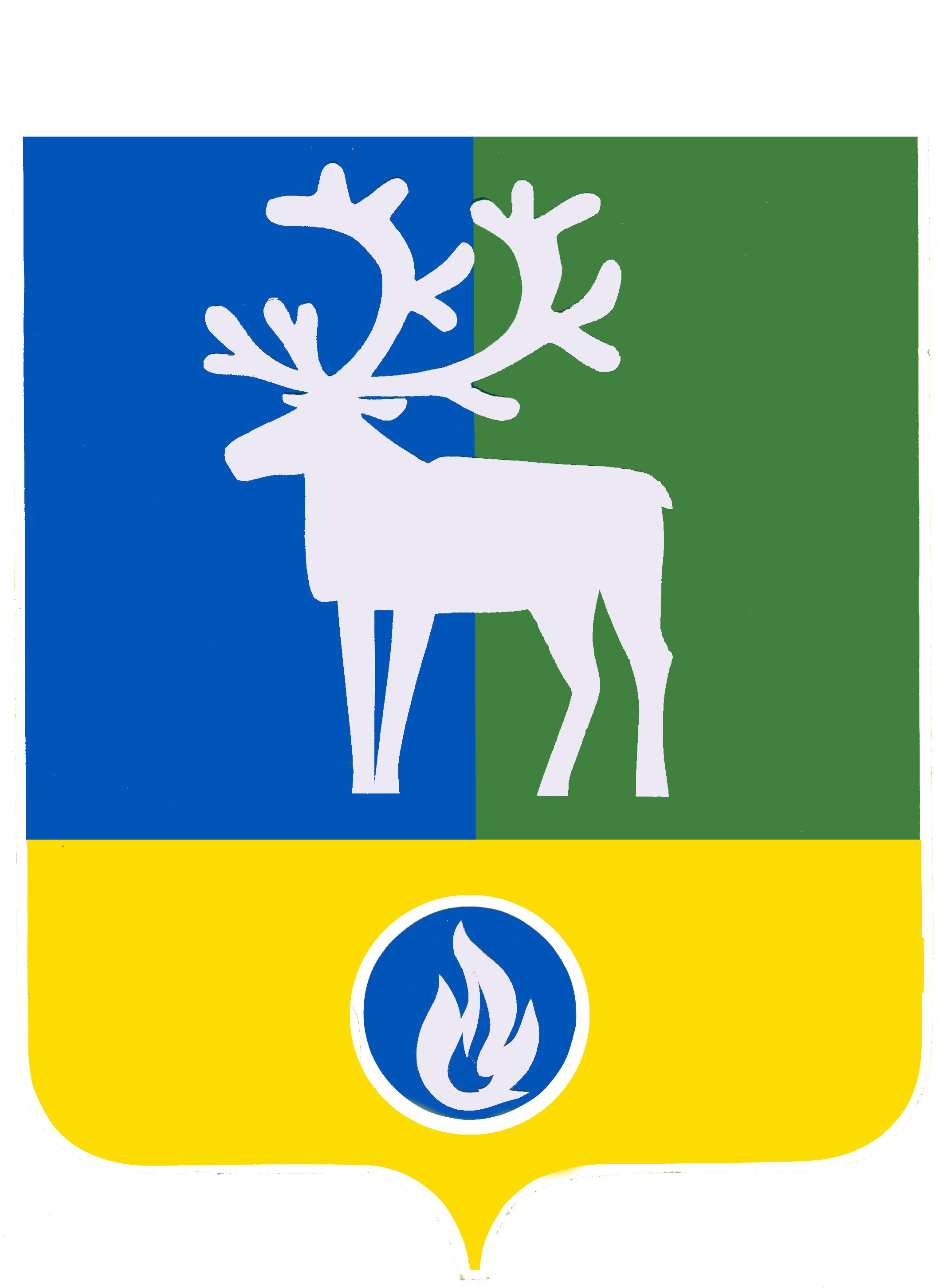 СЕЛЬСКОЕ ПОСЕЛЕНИЕ  КАЗЫМБЕЛОЯРСКИЙ РАЙОН ХАНТЫ-МАНСИЙСКИЙ АВТОНОМНЫЙ ОКРУГ – ЮГРАСОВЕТ ДЕПУТАТОВ СЕЛЬСКОГО ПОСЕЛЕНИЯ КАЗЫМпроектРЕШЕНИЕот                   2020 года                                                                                                      №  Об отчетах главы сельского поселения Казым о своей деятельности и результатах деятельности администрации сельского поселения Казым за 2019 годВ соответствии с Федеральным законом от 06 октября 2003 года № 131-ФЗ  «Об общих принципах организации местного самоуправления в Российской Федерации»,     уставом сельского поселения Казым, решением Совета депутатов сельского поселения Казым от 18 октября 2007 года № 11 «Об утверждении Положения о порядке осуществления контроля за исполнением органами местного самоуправления и должностными лицами местного самоуправления сельского поселения Казым полномочий  по решению вопросов местного значения» Совет   депутатов сельского поселения  Казым  р е ш и л:1. Принять:1) отчет главы сельского поселения Казым о своей деятельности за 2019 год согласно приложению 1 к настоящему решению.2) отчет главы сельского поселения Казым о результатах деятельности администрации сельского поселения Казым за 2019 год согласно приложению 2 к настоящему решению.2. Признать деятельность главы сельского поселения Казым и  администрации сельского поселения Казым за 2019 год удовлетворительной.3. Опубликовать настоящее решение в бюллетене «Официальный вестник сельского поселения Казым».Глава сельского поселения Казым                                                             А.Х. НазыроваПРИЛОЖЕНИЕ 1к решению Совета депутатовсельского поселения Казымот                      2020 года №  О Т Ч Е Тглавы сельского поселения Казым о своей деятельности за 2019 годВ соответствии с Федеральным законом от 6 октября 2003 года № 131-ФЗ «Об общих принципах организации местного самоуправления в Российской Федерации»             и уставом сельского поселения Казым глава поселения является высшим должностным лицом местного самоуправления в сельского поселения Казым и возглавляет администрацию сельского поселения Казым.В течение 2019 года глава сельского поселения Казым (далее – глава поселения) обеспечивал в соответствии с уставом сельского поселения Казым осуществление органами местного самоуправления сельского поселения Казым полномочий по решению вопросов местного значения и отдельных государственных полномочий, переданных органам местного самоуправления федеральными законами и законами Ханты-Мансийского автономного округа – Югры. В отчетном периоде глава поселения представлял сельское поселение Казым( далее – сельское поселение) и интересы его жителей в отношениях с органами местного самоуправления других муниципальных образований, органами государственной власти, гражданами и организациями. Основной целью работы главы поселения является повышение уровня, и улучшение качества жизни каждого жителя поселения – на основе устойчивого социально-экономического развития.В рамках вверенных полномочий в течение 2019 года происходило активное взаимодействие главы поселения с Правительством Ханты-Мансийского автономного округа – Югры, Администрацией Губернатора Ханты-Мансийского автономного округа – Югры, Ассоциацией муниципальных образований Ханты-Мансийского автономного округа – Югры, Советом при Губернаторе Ханты-Мансийского автономного округа – Югры  по развитию местного самоуправления в Ханты-Мансийском автономном округе – Югре, постоянной комиссией Совета при Губернаторе Ханты-Мансийского автономного округа – Югры по развитию местного самоуправления в Ханты-Мансийском автономном округе – Югре,  администрацией и главой Белоярского района, Думой Белоярского района 6 созыва, Советом глав муниципальных образований Белоярского района. Одним из основных направлений работы главы поселения является  нормотворческая деятельность, совершенствование нормативной базы для полноценного осуществления полномочий. В 2019 году главой поселения в пределах полномочий подписано 55 решений Совета поселения и обнародовано в порядке, установленном уставом сельского поселения.  Издано 122 постановлений администрации поселения и 202 распоряжения администрации  поселения. Все правовые акты, требующие обнародования, были размещены в средствах массовой информации  в порядке, установленном уставом поселения, и на официальном сайте органов местного самоуправления  сельского поселения Казым в разделе «Документы». 	Глава поселения организовал проведение антикоррупционной и правовой экспертизы муниципальных правовых актов, осуществлял контроль за соблюдением требований устава поселения всеми органами, должностными лицами и муниципальными служащими администрации поселения. Под его руководством выполнялись мероприятия по своевременному направлению решений о внесении изменений в устав поселения на государственную регистрацию, а также сведений, подлежащих включению в региональный регистр муниципальных правовых актов.На основании статьи 28  Федерального закона от 06 октября 2003 года № 131-ФЗ «Об общих принципах организации местного самоуправления в Российской Федерации», статьи 9 устава поселения, в целях обеспечения участия населения поселения в осуществлении местного самоуправления проведены публичные слушания:1) по проекту Совета депутатов сельского поселения Казым «Об исполнении бюджета сельского поселения Казым за 2018 год» – 1;2) по проекту решения Совета депутатов поселения «О бюджете сельского поселения Казым на 2020 год и плановый период 2021 и 2022 годов»  – 1;3) по проекту о внесении изменений в устав сельского поселения Казымправила землепользования и застройки сельского поселения Казым - 2.Глава  поселения  в течение 2019 года осуществлял прием граждан по личным вопросам, рассматривал предложения, заявления и жалобы граждан. За отчетный 2019 год  главой    поселения  проведено   приемов  граждан по личным вопросам, на которых принято   284  человека.  К главе поселения обращаются  по коммунально-бытовым вопросам, трудоустройства, жилищным вопросам. Все обращения рассмотрены в установленные сроки, заявителям направлены ответы.   	В 2019 году главой  поселения  была проведены   встречи с жителями поселения: в селе Казым, деревнях Нумто, Юильск, на стойбищах, в оленеводческих бригадах на которых  главе поселения были заданы вопросы, наиболее часто поднимаемые в обращениях граждан: вопросы коммунально-бытового обслуживания, жилищные вопросы, социальной защиты населения, трудоустройства,  вопросы о строительстве дорог, пассажирских перевозках, актуальные вопросы жизнедеятельности сельского поселения, нравственного и патриотического воспитания жителей, поддержки тружеников тыла и иные вопросы, касающиеся практически всех сфер жизнедеятельности сельского поселения.В соответствии с Положением о порядке осуществления контроля за исполнением органами местного самоуправления и должностными лицами местного самоуправления сельского поселения Казым полномочий по решению вопросов местного значения, утвержденным решением Совета депутатов сельского поселения Казым от 17 октября 2007 года № 11 в январе 2019 года, были проведены сходы граждан, проживающих в поселении, на котором были заслушаны отчеты главы поселения о деятельности администрации поселения за 2018 год. В соответствии со статьей 14.1 Федерального закона от 6 октября 2003 года           № 131-ФЗ  «Об общих принципах организации местного самоуправления в Российской Федерации», статьей 3.1 устава поселения органы местного самоуправления поселения имеют право  на решение вопросов, не отнесенных к вопросам местного значения поселений.  В течение 2019 года глава поселения совершал нотариальные действия на основании статьи 37 Основ законодательства Российской Федерации о нотариате и Инструкции о порядке совершения нотариальных действий главами местных администраций поселений и специально уполномоченными должностными лицами местного самоуправления поселений, утвержденной приказом Министерства юстиции Российской Федерации от 06 июня 2017 года № 97. Глава поселения осуществлял функции распорядителя бюджетных средств при исполнении местного бюджета и в пределах своей компетенции заключал договоры от имени администрации поселения.На протяжении отчетного года решались вопросы финансирования в установленном порядке муниципальных казенных учреждений. На территории поселения в 2019 году свою деятельность осуществляло три муниципальных  учреждения  сельского поселения Казым, финансируемых за счет средств местного бюджета.	Глава поселения, являясь членом межведомственного Совета при главе Белоярского района по делам национально-культурных автономий и взаимодействию с религиозными объединениями, принимал участие в работе данного Совета. Являясь членом комиссии по подготовке общеобразовательных учреждений к летнему оздоровительному сезону и началу учебных занятий, у главы поселения  регулярно на контроле  данный вид деятельности.В 2014 году постановлением администрации поселения образован Совет по межнациональным и межконфессиональным отношениям при главе поселения. За 2019 год Советом по межнациональным и межконфессиональным отношениям при главе поселения было проведено 2 заседания.  На заседаниях Совета были рассмотрены все вопросы, включенные в план работы  на 2019 год.Распоряжением администрации сельского поселения Казым от 09 января             2018 года № 2-р утвержден Комплексный план мероприятий по реализации мер, направленных на укрепление межнационального и межконфессионального согласия, поддержку и развитие языков и культуры народов Российской Федерации, проживающих на территории сельского поселения Казым, социальную и культурную адаптацию мигрантов, профилактику межнациональных (межэтнических) конфликтов на 2019 год (далее – Комплексный план).В результате проведенного мониторинга комплексного плана за 2019 год сделаны следующие выводы:- работа по выполнению комплексного плана в поселении Казым ведется;- проводятся культурно-просветительские мероприятия, направленные на гармонизацию межнациональных отношений;- активизировались такие комплексные направления, как проведение Дней национальных культур, национальных форумов и фестивалей,  которые оказывают дополнительное влияние на объединение населения в их стремлении достичь гармонии национальных взаимоотношений;   - межэтнические отношения в поселении  стабильны;- конфликтов на национальной почве не зафиксировано. В рамках сотрудничества с Центром занятости и центром профессиональной подготовки и занятости подростков, главой поселения оказывалось содействие в трудоустройстве неработающих граждан поселения, обеспечение их временными работами, а так же трудоустройство  молодежи и подростков.	При выезде один  раз в квартал на территорию поселения специалистов управления социальной защитой населения Белоярского района для оказания жителям поселения консультативной помощи и оформления документов  по разным видам выплат, глава поселения оказывал помощь в проведении организационных мероприятий. С целью реализации мер по погашению задолженности и привлечению к налоговой ответственности граждан, уклоняющихся от уплаты налогов, глава поселения оказывал помощь работникам ИФНС и судебным приставам.В целях информирования населения, глава поселения сотрудничал с Белоярским информационным центром «Квадрат» в части дополнительного распространения на территории сельского поселения районной газеты «Белоярские  вести» и бюллетеня «Официальный вестник сельского поселения Казым».В течение года проводился комплекс мер по созданию и повышению готовности материально-технической базы в целях гражданской обороны и защиты населения от чрезвычайных ситуаций.   	Действующая структура администрации поселения, утвержденная решением Совета депутатов, обеспечивает оптимальный режим работы администрации поселения, решает вопросы эффективного управления муниципальным хозяйством, решения вопросов местного значения поселения и осуществления отдельных государственных полномочий, переданных федеральными законами, законами Ханты-Мансийского автономного округа – Югры.	Глава поселения руководил деятельностью Совета депутатов, осуществлял контроль над подготовкой к заседаниям, соблюдением своевременного подписания протоколов заседаний, решений и других документов, координировал деятельность постоянных  комиссий Совета депутатов.В 2019 году проведено 5 заседаний Совета депутатов, на которых депутатами принято 55 решений. Документы подписывались и публиковались в бюллетене Официальный вестник сельского поселения Казым», в течение 10 дней со дня их принятия, нарушений сроков подписания в 2019 году не было.Глава поселения на протяжении 2019 года принимал участие в торжественных мероприятиях, посвященных Дню Белоярского района; культурно-массовых мероприятиях, проводимых в поселении, посвященных: Дню знаний, Дню матери, Дню знаний, Дню инвалида, Последнему звонку,  в ежегодном празднике «День оленевода», на торжественных мероприятиях посвященных «Дню Победы», в празднике окружного масштаба «Диалог культур», посвященного Международному дню коренных народов мира.	Глава поселения предпринимал усилия для расширения межмуниципального сотрудничества, проводил работу по привлечению благотворительных средств для решения вопросов местного значения. 	Проводилась работа с Ассоциацией «Совет муниципальных образований Ханты-Мансийского автономного округа – Югры», членом которой является муниципальное образование сельское поселение Казым. 	В 2019 году по представлению главы поселения о награждении за выдающиеся заслуги граждан в реализации социальной и экономической политики сельского поселения, культурно-просветительской и общественной деятельности, развитии местного самоуправления были награждены почетной грамотой, дипломом и благодарностью Ассоциации «Совета муниципальных образований Ханты-Мансийского автономного округа – Югры» – три жителя поселения и три учреждения, благодарственной грамотой главы Белоярского района – три жителя.Под руководством главы поселения в 2019 году муниципальное образование сельское поселение Казым приняло участие в районном смотре-конкурсе по итогам работы органов местного самоуправления сельских поселений «Лучшее сельское поселение Белоярского района», где заняли третье место.            В региональном этапе Всероссийского конкурса «Лучшая муниципальная практика» в Ханты-Мансийском автономном округе – Югре» в номинации ««Градостроительная политика в области ЖКХ»  в категории сельские поселения, заняли 1 место.В 1 этапе смотра-конкурса на звание «Лучший орган местного самоуправления муниципального образования ХМАО-Югры в области обеспечения безопасности жизнедеятельности населения в 2018 году», заняли 1 место. _____________ПРИЛОЖЕНИЕ 2к решению Совета депутатовсельского поселения Казымот 27 января 2020 года № 6ОТЧЕТо результатах деятельности администрации сельского поселения Казым за 2019 годСоциально-экономическое развитие сельского поселения КазымОсновными направлениями деятельности администрации сельского поселения Казым (далее – администрация поселения) в 2019 году являлись решение вопросов местного значения и полномочий по осуществлению отдельных государственных полномочий, повышению качества бюджетного планирования, улучшению благосостояния и качества жизни населения, созданию условий для комфортного проживания, сохранению историко-культурного наследия и культурных традиций всех народов, проживающих на территории сельского поселения Казым (далее – сельское поселение), поддержке и развитию творческого и интеллектуального потенциала и талантов жителей сельского поселения, содействию духовному и национально-культурному развитию коренных малочисленных народов, формированию оптимальной структуры администрации поселения для выполнения полномочий, возложенных на органы местного самоуправления федеральным и окружным законодательством, информационному обеспечению деятельности органов местного самоуправления в средствах массовой информации, взаимодействию с правоохранительными органами в целях укрепления общественной безопасности.Экономическую основу местного самоуправления сельского поселения составляют находящееся в муниципальной собственности имущество сельского поселения, средства местного бюджета, а также имущественные права сельского поселения.Социально-экономическое развитие сельского поселения в последние годы характеризуется позитивными процессами по многим направлениям деятельности. По итогам 1 этапа смотра-конкурса на звание «Лучший орган местного самоуправления муниципального образования ХМАО-Югры в области обеспечения безопасности жизнедеятельности населения», заняли 1 место. По итогам регионального этапа Всероссийского конкурса «Лучшая муниципальная практика»  в номинации «Градостроительная политика в области ЖКХ» сельские поселения Казым заняло первое место. В ежегодном смотре-конкурсе на звание «Лучшее сельское поселение Белоярского района»  заняли 3 место, получили гранд в размере 500,00 тыс. рублей.          Наш музей в окружной выставке "ЮграТур - 2019" представлял этнотуризм.  2 проекта заняли первые места – «День оленевода в с. Казым» и «Рыболовные традиции Югры».            Театральный коллектив "Нумсанг ёх" получил грамоту за развитие театрального искусства от Главы района.Благодаря проводимым конкурсам на окружном уровне при поддержке Губернатора Ханты-Мансийского автономного округа – Югры и Правительства Ханты-Мансийского автономного округа – Югры жители нашего поселения  принимают активное участие в конкурсах профессионального мастерства.          Захарова Любовь Викторовна  стала победителем: - регионального этапа конкурса в номинации «Учитель родного языка 2019»- Всероссийского мастер-класса учителей родного, в том числе русского языка в специальной номинации «Учитель языков коренных малочисленных народов Российской Федерации»Численность постоянного населения по оперативным данным статистической отчетности по состоянию на 01.01.2020 составляет 1765 человек, из них лица коренной национальности 1305 человек, в разрезе по населенным пунктам проживают: в селе Казым- 1415 человек, в деревне Юильск – 130 человек, в деревне Нумто – 220 человек. Зарегистрировано 486 хозяйств.    Основная доля населения приходится на коренные малочисленные народы Севера, но помимо них в поселении проживают русские, украинцы, татары и прочие национальности.  В 2019 году на территории поселения показатели рождаемости превысили показатели смертности на 5 человек,  на территории поселения  родилось  20 детей.Динамика показателей демографической ситуацииВ сельском поселении Казым расположено 17 организаций вместе с филиалами. В экономике сельского поселения занято 789 человек, работающих на предприятиях и в учреждениях,42 человека, занятых индивидуальным трудом и работающих по найму у индивидуальных предпринимателей. Бюджетных организаций на территории сельского поселения – 8, в них трудятся 261 человек.Численность безработных, зарегистрированных в службах занятости на конец отчетного периода, составила 13 человек.                                                          Сельскохозяйственным предприятием на территории поселения является  АО «Казымская оленеводческая компания».    Компания  получила от забоя молодняка серебристо-черных лисиц 2173 шкурки, поголовье лисиц на конец года составило  980 голов, производство мяса оленины  составило более 25 тонн. Поголовье оленей на конец года -8200 голов.АО «Казымская оленеводческая компания» получила государственную поддержку.На развитие северного оленеводства в 2019 году 10 418,80 тыс. рублей (в 2018 году9 805,584 тыс. рублей; в 2017 году 10 232,097 тысяч рублей), в том числе:3 125,64 тыс. рублей (2018 год - 1 795,924 тысяч рублей; 2017 год - 2 093,2 тысяч рублей)из федерального бюджета;7 293,16 тыс. рублей (2018 год - 7 509,660 тыс. рублей; 2017 год - 7 615,897 тыс. рублей)из бюджетаХанты-Мансийского автономного округа – Югры;На производство и переработку мяса оленейиз бюджета Белоярского района:498,129 тыс. рублей (2018 год - 500,0 тыс. руб.; 2017 год - 523,0 тысяч рублей)На производство и реализацию шкурок серебристо-чёрных лисицв2019 году размер субсидии составил 5 251,25 млн. рублей (2018 год -1 626,841 тыс. рублей; 2017 год -8 135,750 тыс. рублей).На территории сельского поселения Казым на 01.01.2020 года зарегистрировано 17 крестьянских (фермерских) оленеводческих хозяйства (6 в Казыме, 0 в Юильске,                   11 в Нумто). В 2019 году на содержание северных оленей субсидии получили 9 хозяйств (в 2018 году 6 хозяйств; в 2017 году – 11 хозяйств)в размере 4 352,6 тыс. рублей(2018 год - 1 754,188 тыс. рублей; 2017 год - 2 491,718 тыс. руб.), в том числе:из федерального бюджета 1 305,78 тыс. рублей (2018 год - 338,546 тыс.рублей;   2017 год - 108,764 тыс. рублей);из бюджета Ханты-Мансийского автономного округа – Югры 3 046,82 тыс. рублей (2018 год - 1 415,642 тыс. рублей; 2017 год - 2 382,954 тыс. рублей).Личные подсобные хозяйствав 2019 году получили субсидии в размере 756,1 тыс. рублей (2018 год - 1 151,0 тыс. рублей; 2017 год - 1 064,1 тыс. рублей).Казым - 20 ЛПХ, получили субсидии 336,7т.р. в том числе:на 9 коров 90 т.р., 1 кобыла – 3,0 т.р., 3 козоматки – 2,1 т.р., на 386 важенок231,6т.р.Юильск – 1 ЛПХ, 18 важенок10,8т.р.Нумто -16 ЛПХ, получили субсидии за содержание681 головы важенок–408,6т.р.В 2019 году в поселении поголовье скота в личных подсобных хозяйствах уменьшилось и  составляет:- крупно -рогатый скот – 20 голов;- коз – 2 головы;- северных оленей – 3830 голов в крестьянско – фермерских хозяйствах и личных подсобных хозяйствах;- лошади – 1;- птицы – 59.Важную роль в социально-экономическом развитии поселения играет малый и средний бизнес. Развитие этого сектора экономики, обеспечивает не только рост производства, но и создание новых рабочих мест, повышение благосостояния населенияНа территории поселения до июля 2019 года осуществлял свою деятельность Потребительское общество «Казымский рыбкооп» К сожалению  в вязи с экономической ситуацией торговая и производственная деятельность рыбкоопа приостановлена. На данный момент ведется деятельность только по сдаче  в аренду имеющихся торгово- производственных помещений.Всего товарооборот рыбкоопа  за 2019 год составил 15 млн. рублей, выпечка хлебобулочных изделий составила 15  тонн. Доходы по арендной дяетельности на конец года составили 65 тысяч рублей.Общая площадь территории сельского поселения – 2494 га.            На территории сельского поселения расположены:Объекты розничной торговли: магазины – 9 (в том числе 2 магазина в д. Юильск и д. Нумто), хлебопекарня – 1.          Казымская участковая больница на 13 коек круглосуточного пребывания, мощность поликлиники 33 посещения в сутки, и фельдшерско-акушерские пункты в деревне Нумто, деревне Юильск.         Общеобразовательные услуги на территории поселения Казым оказывает МАОУ Белоярского района «Сельская общеобразовательная школа с. Казым»: на 220 мест. Численность учащихся на 01 сентября 2019 года составила 224.         Дошкольное учреждение – детский сад «Олененок» на 80 мест, количество посещающих 80 детей, кроме этого 20 детей посещает детский сад в группе  кратковременного пребывания. В деревне Нумто также есть группа кратковременного пребывания.На территории сельского поселения действует учреждение физической культуры и спорта – муниципальное казенное учреждение сельского поселения Казым «Спортивный зал «Триумф» с единовременной пропускной способностью 75 человек. Спортсмены сельского поселения Казым принимают активное участие в районных и окружных соревнованиях.Сфера культуры сельского поселения Казым представлена: муниципальным казенным учреждением культуры  сельского поселения Казым «Сельский дом культуры «Прометей» 3 домами культуры (Казым, Юильск, Нумто);Муниципальным автономным учреждением культуры «Центр историко - культурного наследия «Касум ех»;Библиотекой имени М.К.Волдиной.На территории села работает филиал Сбербанка РФ, установлены терминалы и  банкомат Ханты-Мансийского банка, Запсибкомбанка.             В целях повышения компьютерной грамотности населения в рамках реализации программы «Электронная Югра» в   Казымском этнографическом филиале Белоярского Выставочного Зала действует центр общественного доступа, где любой гражданин может получить бесплатный доступ к правовой, нормативной, социальной информации, воспользоваться услугами электронной почты, работать с документами в электронном виде, получить бесплатную консультацию в области компьютерной грамотности.               Формирование и исполнение бюджета сельского поселения КазымБюджет сельского поселения подготовлен в соответствии с требованиями Бюджетного кодекса Российской Федерации, Закона Ханты-Мансийского автономного округа – Югры от 10 ноября 2008 года № 132-оз «О межбюджетных отношениях в Ханты-Мансийском автономном округе – Югре», решения Совета депутатов от 25 ноября 2008 года № 5 «Об утверждении Положения об отдельных вопросах организации и осуществления бюджетного процесса в сельском поселении Казым.В соответствии с пунктом 2 статьи 172 БК формирование бюджета поселения на 2019 год основывалось:- на положениях  Бюджетного послания Президента Российской Федерации;- на прогнозе социально-экономического развития поселения на 2019 год и плановый период 2020 и 2021 годов, одобренном постановлением администрации поселения от 25.10.2018 № 92 «О прогнозе социально-экономического развития сельского поселения Казым на 2019 год и плановый период 2020 и  2021 годов»;- на основных направлениях бюджетной и налоговой политики поселения на 2019 год и плановый период 2020 и 2021 годов, одобренном постановлением администрации поселения от 02.11.2018 № 96 «Об основных направлениях бюджетной и налоговой  политики сельского поселения Казым на 2019 год и плановый период 2020 и 2021 годов»;- на муниципальной программе сельского поселения. Параметры, заложенные в бюджете сельского поселения, в полной мере направлены на обеспечение стабильности и устойчивости бюджетной системы, повышение эффективности и результативности бюджетных расходов. В качестве основных приоритетов бюджетных расходов определено безусловное выполнение выплаты заработной платы работникам бюджетной сферы, повышения качества жизни населения, реализация мер, направленных на стабилизацию ситуации на рынке труда.Межбюджетная политика направлена на обеспечение сбалансированности бюджета поселения, создание стимулов по наращиванию налоговой базы бюджета поселения, повышение инициативы и ответственности при осуществлении бюджетного процесса в поселении.В соответствии с соглашениями о передаче осуществления части полномочий органов местного самоуправления сельского поселения органам местного самоуправления Белоярского района и о передаче осуществления части полномочий органов местного самоуправления Белоярского района органам местного самоуправления сельского поселения (далее – соглашения) иные межбюджетные трансферты на исполнение переданных полномочий носят строго целевой характер.Бюджет сельского поселения на 2019 год сформирован и утвержден: по доходам в сумме  41  млн. 298 тыс.292,17 рублей, по расходам – 46 млн. 711 тыс. 371,90 рублей. 	Формирование доходной базы бюджета сельского поселения на 2019 год осуществлено на основе действующего федерального и регионального, бюджетного и налогового законодательства, с учетом нормативных правовых требований Бюджетного и Налогового кодексов Российской Федерации, нормативных правовых актов органов местного самоуправления, изменений и дополнений к ним.Основным налоговым источником формирования доходной части бюджета сельского поселения в 2019 году является налог на доходы с физических лиц, земельный налог, налог на имущество, доходы по государственной пошлине за совершение нотариальных действий должностными лицами органов местного самоуправления, уполномоченными в соответствии с законодательными актами Российской Федерации на совершение нотариальных действий.Налог на доходы физических лиц является федеральным, в условиях Бюджетного кодекса он зачисляется  по нормативу отчисления в бюджет сельского поселения в размере 10 %. В группу неналоговых доходов включаются следующие доходы:1) доходы от использования имущества, находящегося в государственной и муниципальной собственности:2) доходы от продажи материальных и нематериальных активов: Помимо доходов, администрируемых на территории сельского поселения в бюджете поселения предусматриваются проектируемые объемы межбюджетных трансфертов с учетом средств федерального бюджета:- дотация из районного фонда финансовой поддержки поселений на выравнивание бюджетной обеспеченности поселений района;- субвенции бюджетам поселений на государственную регистрацию актов гражданского состояния;- субвенции бюджетам поселений на осуществление первичного воинского учета на территориях, где отсутствуют военные комиссариаты;- иные межбюджетные трансферты.Расходная часть бюджета сельского поселения является инструментом для решения вопросов местного значения органами  местного самоуправления сельского поселения и включает  общегосударственные вопросы, вопросы по национальной обороне, вопросы культуры и кинематографии и вопросы жилищно-коммунального хозяйства. По разделу «Общегосударственные вопросы» бюджетные ассигнования направлены на функционирование главы сельского поселения Казым (далее – глава поселения), администрации поселения и другие общегосударственные вопросы.В раздел «Общегосударственные вопросы»  включены расходы на денежное содержание лиц, замещающих муниципальные должности, и лиц, замещающих должности муниципальной службы и оплаты труда лиц, занимающих должности, не отнесенные к должностям муниципальной службы, и осуществляющих техническое обеспечение деятельности муниципальных органов. Эти расходы спланированы в соответствии с действующими нормативными правовыми актами с соблюдением норм, установленных постановлением Правительства Ханты-Мансийского автономного округа – Югры от 23 августа 2019 года № 278-п «О нормативах формирования расходов на оплату труда депутатов, выборных должностных лиц местного самоуправления, осуществляющих свои полномочия на постоянной основе и муниципальных служащих в Ханты-Мансийском автономном округе – Югре» В раздел «Общегосударственные вопросы» также включены средства резервного фонда администрации поселения, предусмотренные на финансовое обеспечение непредвиденных расходов, в том числе на проведение аварийно-восстановительных работ и иных мероприятий, связанных с ликвидацией последствий стихийных бедствий и других чрезвычайных ситуаций, на 2019 год.В 2016 году была разработана и утверждена муниципальная программа «Реализация полномочий органов местного самоуправления на 2017-2023 годы». Ежеквартально осуществлялся анализ исполнения муниципальных программ, проводилась оценка эффективности использования финансовых средств. Проводимый ежеквартальный и ежегодный мониторинг за ходом реализации целевых программ позволяет сопоставить объемы финансирования мероприятий с достигнутыми результатами.В раздел «Национальная оборона» включены расходы на осуществление первичного воинского учета в территориях, где отсутствуют военные комиссариаты (средства федерального бюджета из регионального фонда компенсаций, переданные бюджету Белоярского района и собственные средства бюджета сельского поселения).В рамках раздела «Национальная безопасность и правоохранительная деятельность» проводится финансирование мероприятий по предупреждению и ликвидации последствий чрезвычайных ситуаций и стихийных бедствий, для создания аварийно-технического запаса. В составе расходов по данному разделу предусмотрены ассигнования из регионального фонда компенсаций на осуществление полномочий по государственной регистрации актов гражданского состояния.	По разделу «Национальная экономика» предусмотрены расходы на услуги в области информатизации и связи (приобретение компьютерной техники, сервисного оборудования, расходы на приобретение и обновление, обслуживание программных продуктов, услуги интернета, услуги связи) для обеспечения деятельности органов местного самоуправления. 	 По разделу «Жилищно-коммунальное хозяйство» предусмотрены расходы на проведение мероприятий по озеленению,  уличному освещению и прочим мероприятиям в рамках благоустройства сельского поселения. В составе расходов по данному разделу предусмотрена компенсация выпадающих доходов организациям, предоставляющим населению услуги водоотведения, не обеспечивающим возмещение издержек.	По разделу «Культура и кинематография» предусмотрены средства для исполнения полномочий по созданию условий для организации досуга и обеспечения жителей поселения услугами организаций культуры. Расходы направлены на функционирование муниципальных автономных учреждений культуры сельского поселения Казым «Сельский дом культуры «Прометей» и "Центр историко-культурного наследия "Касум ёх"(далее – МАУК СДК «Прометей»,МАУК ЦИКН"Касум ёх").            По разделу «Физическая культура и спорт» предусмотрены средства для исполнения полномочий по созданию условий  массового спорта и обеспечения жителей поселения услугами физической культуры. Расходы направлены на функционирование муниципального казенного учреждения сельского поселения Казым «Спортивный зал «Триумф» (далее – МКУ СЗ «Триумф»).Фактически в бюджет сельского поселения за 2019 год поступило 41 млн. 831 тыс.  766,96 рублей, или 101,29% к плану года, в том числе: налоговые доходы – 4 млн. 283 тыс. 330 рублей77 коп (107,7%), государственная пошлина – 18 тыс.900 рублей (105%), доходы от сдачи в аренду имущества – 686 474,77 рублей (144,2 %),),  доходы от оказания услуг учреждениями, находящимися в ведении органов местного самоуправления поселений – 126 000 рублей (100,%), дотации, субвенции, межбюджетные трансферты – 36 млн.434 тыс. 432 рубля (100 %).Расходная часть бюджета на 2019 год утверждена в сумме  46 711 371,90 рублей.Исполнение расходов составило 44 680 190,96 рублей – 95,7%.По отраслям расходы бюджета распределены следующим образом: глава поселения – 2 093 501,19 рублей (4,7%); центральный аппарат – 9 416 653,56 рублей (21%), муниципальная программа  «Развитие муниципальной службы»  – 45 175,00 рублей (0,10%);мероприятия «Защита населения от чрезвычайных ситуаций, обеспечение первичных мер пожарной безопасности и безопасности людей на водных объектах»  – 12 058,00 рублей (0,03%);осуществление первичного воинского учета на территориях, где отсутствуют военные комиссариаты – 138 607 тыс. рублей (0,31%);осуществление полномочий по государственной регистрации актов гражданского состояния – 19 100,00 рублей (0,04%);функционирование законодательных органов государственной власти и представительных органов муниципальных образований – 10 000,00 рублей (0,02%);благоустройство – 3 080 007,24 рублей (6,89%),  в том числе:прочие мероприятия – 2 011 047,96 рублейозеленение – 50 000,0 рублейуличное освещение – 1018959,28 рублейфункционирование учреждений культуры – 17 477 945 ,91 рублей (39,1%);МКУ СЗ «Триумф»  -   5 332 172,68 рублей (11,9%);оценка недвижимости, признание прав и регулирование отношений по государственной и муниципальной собственности (расходы на содержание муниципальной собственности) – 1 869 929,44 рублей (4,2 %);отдельные мероприятия в области информационно-коммуникационных технологий и связи – 362 949,96 рублей (0,8%);обеспечение деятельности подведомственных учреждений (коммунальные услуги, содержание имущества) – 1699 247,16 рублей (3,8%); содержание дорог – 850 822,16 рублей (1,9%)прочие выплаты по обязательствам государства (льготный проезд, страхование) – 461175,6 рублей (1,0 %); предупреждение и ликвидация последствий чрезвычайных ситуация и стихийных бедствий природного и техногенного характера – 39 690,00 рублей (0,08%);компенсация выпадающих доходов организациям, предоставляющим населению услуги водоотведения, не обеспечивающим возмещение издержек – 1 384 012,50 рублей (3,09%);	   Остаток денежных средств на счете по состоянию на 01.01.2020 – 3 017 850,89 рублей.	В течение 2019 года в администрации поселения на постоянной основе велась работа, и осуществлялись мероприятия, направленные на увеличение налоговых и неналоговых поступлений в местный бюджет. Администрацией поселения совместно  с администрацией Белоярского района, ИФНС по г. Белоярский проведены мероприятия по выявлению и обеспечению постановки на налоговый учет организаций, расположенных на территории муниципального образования, по месту их фактического нахождения и осуществления предпринимательской деятельности.С целью реализации мер по погашению задолженности и привлечению к налоговой ответственности граждан, уклоняющихся от уплаты налогов, администрация поселения оказывала помощь работникам ИФНС и судебным приставам.В ходе исполнения бюджета сельского поселения осуществлялся финансовый контроль в форме санкционирования оплаты денежных обязательств учреждений, проводился мониторинг кредиторской задолженности, ежеквартально анализировалось исполнение бюджета поселения и соответственно вносились уточнения в расходную часть бюджета поселения в целях эффективного и рационального использования бюджетных средств. Расходование средств, предусмотренных в бюджете поселения в виде субсидий и субвенций, осуществлялось в соответствии с целевыми назначениями. Муниципальный заказ и благоустройство поселенияЗакупки товаров, работ, услуг для обеспечения  муниципальных нужд сельского поселения осуществляются в порядке, предусмотренном Федеральным законом от           05 апреля 2013 года № 44-ФЗ «О контрактной системе в сфере закупок товаров, работ, услуг для обеспечения государственных и муниципальных нужд».За отчетный период администрацией поселения для проведения государственных и муниципальных закупок размещалась информация на официальном веб-сайте администрации поселения в сети «Интернет». В целях реализации норм законодательства Российской Федерации о контрактной системе в сфере закупок товаров, работ, услуг для обеспечения государственных и муниципальных нужд были проведены мероприятия и подготовлена необходимая документация для получения ключей и сертификатов электронных цифровых подписей.За 2019 год администрацией поселения заключено договоров на поставки товаров, выполнение работ, оказание услуг для муниципальных нужд в количестве 115 договоров на сумму 8 080 424,19 рублей, из них:1) путем проведения открытых аукционов в электронном виде:- на выполнение работ по приведению территории санкционированной свалки общей площадью 20000 кв.м. села Казым Белоярского района в соответствие санитарным требованиям на сумму 315 000,00 руб.;- на поставку автомобиля на сумму 799 000,00 руб.;2) путем проведения запроса котировок:-выполнение работ по ремонту помещений в здании администрации на сумму 243 000,00 руб.;-выполнение работ по установке дверей в здании администрации сельского поселения Казым на сумму 414 500,00 руб.;-выполнение работ по монтажу уличного освещения в с.Казым на сумму 233366,00 руб.3) у единственного поставщика без проведения торгов – 110 договоров на общую сумму 6 075 557,19 коп.По благоустройству поселения в 2019 году заключено 25 договоров на сумму 3 301 300 руб. 96коп., из них: работы по озеленению – 1 договор на сумму 50 000 рублей 00 коп.;работы по обслуживанию уличного освещения – 4 договора на сумму 456 812,35 рублей 80 коп.;оказаны услуг по расчистке внутрипоселковых дорог от снега – 4 договора на сумму 312 050 рублей 32 копейки;работы по благоустройству сельского поселения с участием безработных граждан– 5 договоров на сумму 614 650 рублей89 копеек;работы по сносу аварийных домов – 3 договора на сумму 600 000 рублей 00 коп.;работы по расчистке и планировке территории на сумму 300 000 рублей 00 коп.;работы по обсыпке дороги в пер.Сосновый- 145 571 руб. 84 коп.В летний период на территории поселка было установлено 15 дополнительных фонарей уличного освещения, стоимость работ составила 233366,00 руб.В 2019 году в селе Казым был реализован проект инициативного бюджетирования «Установка автопавильона на автобусной остановке по ул.Новая с.Казым», Общая сумма проекта составила 200 000,00 руб. Более 10 процентов денежных средств для реализации проекта было собрано жителями села.По результатам размещения заказов от имени администрации поселения, гражданско-правовых договоров и иных соглашений, заключенных на основании распоряжения администрации поселения, проводилась регистрация муниципальных контрактов на поставку товаров, выполнение работ, оказание услуг, велся реестр муниципальных контрактов. Велась работа по формированию пакетов документов, необходимых при оформлении граждан на временные и общественные работы, ведению табельного учета фактического времени пребывания работников, осуществлению контроля за их своевременной явкой на работу и уходом с работы, нахождением на рабочем месте, составлению актов выполненных работ работников, занятых на временных и общественных работах.Проводимыми мероприятиями по благоустройству территории сельского поселения являются:1) выполнение работ по благоустройству детских игровых площадок, расположенных в местах общего пользования;2) выполнение работ по содержанию тротуаров и улиц;3) выполнение работ по содержанию мест захоронения;3) выполнение работ по посадке цветочных культур и их содержанию;4) оказание услуг по электроснабжению и ремонту сети уличного освещения.Для придания поселения чистого вида и ухоженности, поддержания тротуаров в хорошем эксплуатационном состоянии проводился ряд мероприятий по содержанию, обслуживанию и ремонту уличной сети, объектов благоустройства.В зимний период выполнялась очистка тротуаров от снега и мусора. В весенне-летний период выполнялся ежедневный сбор мусора на территориях поселения. Производилась очистка дорог от грязи и песчаных наносов, подметание. В весенне-летний период также проводились мероприятия по санитарной очистке, благоустройству и озеленению территории поселения. К участию в этих мероприятиях привлекались жители поселения, а также предприниматели и предприятия различных форм собственности, работающие на территории сельского поселения. Организована работа по высадке рассады в цветочные клумбы, содержанию и ремонту детских игровых площадок, содержанию и техническому обслуживанию уличного освещения. Администрация поселения в течение года вела учёт средств на строительство и ремонт объектов благоустройства.Управление муниципальным имуществомБалансовая стоимость основных средств муниципальной собственности сельского поселения по состоянию на 01 января 2020 года составляет 478 158700 рублей.В течение 2019 года в Реестр муниципального имущества сельского поселения внесено имущество на сумму 28 737 811 рублей. Из Реестра муниципальной собственности было исключено имущество на общую сумму 40 500 452 рубля.В соответствии со статьей 17.1 Федерального закона от 26 июля 2006 года № 135-ФЗ «О защите конкуренции» были заключены договора аренды на нежилые помещения в здании администрации сельского поселения Казым:1. Аренда нежилого помещения площадью 37,2 м2 для оказания услуг почтовой связи – 1 договор.Также в соответствии со статьей 17.1 Федерального закона от 26 июля 2006 года № 135-ФЗ «О защите конкуренции» были проведены торги в форме аукционов на право заключения договоров аренды недвижимого имущества, находящегося в собственности сельского поселения.1. Аренда нежилого помещения площадью 24,3 м2 для оказания банковских, финансовых услуг – 1 договор;2.Аренда нежилого помещения площадью 127,9 м2 для размещения оборудования – 1 договор.3. Аренда пожарного резервуара емкостью 250 куб.м.- 1 договор.Информационные сообщения о проведении открытых аукционов на право заключения договора аренды было размещено на сайте органов местного самоуправления сельского поселения в сети «Интернет» и на официальном сайте Российской Федерации для размещения информации о проведении торгов.Администрация поселения в течение 2019 года занималась:1) учетом материальных запасов администрации поселения;2) обеспечением контроля за состоянием запасов материалов, регулированием производственного запаса, отпуском материальных ресурсов и их расхождением в подразделениях учреждения по прямому назначению;3) организацией учета движения материальных ресурсов на складах учреждения, принятием участия в проведении инвентаризации материальных запасов;4) обеспечением составления актов списания материальных запасов;5) оформлением документов на отпуск материалов подразделениям учреждения.Жилищно-коммунальное хозяйствоСтабильная работа жилищно-коммунального хозяйства поселения в 2019 году была обусловлена следующими позитивными факторами: бесперебойной работой коммунальных предприятий, предоставлением качественных услуг населению, эффективными методами управления жилищным фондом, совершенствованием договорных отношений, рациональной тарифной политикой, обеспечением жителей комфортностью и безопасностью проживания.В настоящее время в сельском поселении работает 1 управляющая компания ООО «Ремонтно-строительный сервис», и ресурсоснабжающие компании АО «ЮКЭК – Белоярский», АО «Газпром энергосбыт Тюмень», АО «Газпром газораспределение Север».Администрация поселения в течение года контролировала деятельность управляющей компании на территории сельского поселения. С началом отопительного сезона аварийных ситуаций на объектах жизнеобеспечения села, в том числе на сетях тепло-, водо-, энергоснабжения, зарегистрировано незначительное количество.С 1 июля 2019 года на территории Ханты-Мансийского автономного округа – Югра перешли на новую систему обращения с отходами. Появилась новая коммунальная услуга – «обращение с твердыми коммунальными отходами (ТКО)». Сбор, транспортирование, обработка, утилизация, обезвреживание и захоронение таких отходов обеспечивает региональный оператор в соответствии с территориальной схемой и региональной программой обращения с отходами.С этого момента вступил в действие единый тариф на услугу регионального оператора по обращению с ТКО. В результате проведения открытого конкурсного отбора регионального оператора по обращению с твердыми коммунальными отходами на территории Ханты-Мансийского автономного округа – Югра статус регионального оператора присвоен организации АО «Югра Экология».         	Сбор платежей за жилищно-коммунальные услуги в 2019 году составил 80,46%.	Большое внимание было уделено подготовке объектов жилищно-коммунального хозяйства к работе в осенне-зимних условиях. Все намеченные мероприятия выполнены в полном объеме.	В целях энергосбережения и повышение энергетической эффективности жителями села продолжалась установка внутриквартирных приборов учета (счетчики холодного водоснабжения, приборы учета электроснабжения, теплоснабжения), что позволило гражданам оплачивать услуги по фактическому потреблению.В соответствии с Федеральным законом от 06 октября 2003 года № 131-ФЗ «Об общих принципах  организации  местного  самоуправления  в Российской Федерации», Правилами предоставления коммунальных услуг гражданам, утверждёнными постановлением Правительства Российской Федерации от 23 мая 2006 года № 307 «О порядке предоставления коммунальных услуг гражданам», на  основании  Правил  и  норм  технической  эксплуатации жилищного фонда,  утверждённых  постановлением Государственного комитета Российской Федерации по строительству и жилищно-коммунальному комплексу от 27  сентября  2003 года № 170 «Об утверждении Правил и норм технической эксплуатации жилищного фонда» администрацией поселения своевременно издавались постановления о начале и об окончании отопительного сезона.В 2019 году предоставлялись субсидии на возмещение организациям коммунального комплекса недополученных доходов, связанных с предоставлением коммунальных услуг и был утвержденПорядок предоставления за счет средств бюджета сельского поселения субсидий юридическим лицам (за исключением государственных (муниципальных) учреждений), оказывающим населению жилищно-коммунальные услуги на территории сельского поселения Казым, в 2019 году.Предоставление субсидий в 2019 году осуществлялись в пределах бюджетных ассигнований, предусмотренных решением Совета депутатов от 06 декабря 2018 года № 41 «О бюджете сельского поселения Казым на 2019 год и плановый период 2020 и 2021 годов», в соответствии со сводной бюджетной росписью по подстатье 242 «Безвозмездные и безвозвратные перечисления за исключением государственных и муниципальных организаций» экономической классификации расходов бюджетов Российской Федерации.Муниципальная служба и кадрыТрудовые правоотношения работодателя и работника в администрации поселения регулируются: Трудовым кодексом Российской Федерации и законодательством  о муниципальной службе.  По состоянию на 1 января 2019 года численность работников администрации поселения составила 12 человек, в том числе: глава поселения, 4  муниципальных служащих, 6 работников, осуществляющих техническое обеспечение деятельности администрации поселения, 2 рабочих.	На отчетную дату в администрации поселения 4 муниципальных служащих, что составляет 100% от их численности, имеют высшее образование – 4 человека. Все муниципальные служащие соответствуют квалификационным требованиям, предъявляемым к замещаемым ими должностям.Важное место в эффективности организации работы администрации поселения наряду с высоким образовательным уровнем муниципальных служащих занимает их профессиональный опыт. По опыту работы в администрации поселения муниципальные служащие распределены:до 1 года - 1 человек;от 1 до 5 лет - 1 человек;от 5 до 10 лет - 1 человека;от 15 до 25 лет - 1 человек.По возрасту муниципальные служащие администрации поселения распределены следующим образом:до 30 лет - 1 человек;от 30 до 39 лет - 2 человека;от 50 до 59 лет - 1 человек.За отчетный период проведена следующая работа:1. Своевременно рассмотрены заявления работников администрации поселения, по вопросам назначений, перемещений, освобождений и др.2. Подготовлены и изданы распоряжения: по кадрам – 107.3.Подготовка распоряжений о надбавках за особые условия и выслугу лет муниципальной службы.4.Организация  и подготовка материалов по присвоению очередного классного чина муниципальным служащим;5. Оформление  графика предоставления и использования отпусков.Для формирования единой базы о прохождении муниципальными служащими сельского поселения муниципальной службы в администрации поселения ведется реестр муниципальных служащих.В отчетном периоде продолжалась работа по формированию постоянно действующей системы обучения муниципальных служащих.            Всего в 2019 году повысили квалификацию и обучались на краткосрочных  курсах 3 муниципальных служащих по программам: «Противодействие коррупции в органах государственной и муниципальной власти», «Управление государственными и муниципальными закупками», «Антикоррупционные технологии управления. Построение системы мотивации в органах местного самоуправления».	Вносились соответствующие записи в карточки формы Т-2МС муниципальных служащих, Т-2. В течение 2019 года сданы в администрацию Белоярского района отчеты по кадровым вопросам и муниципальной службе 11 видов с установленной периодичностью.Подготавливались своевременно проекты МПА, регулирующие прохождение муниципальной службы.В течение 2019 года сданы в администрацию Белоярского района отчеты по кадровым вопросам и муниципальной службе.	Для обеспечения добросовестного и эффективного исполнения муниципальными служащими  администрации  сельского  поселения   должностных    обязанностей постановлением администрации поселения принят Кодекс профессиональной  этики  муниципальных  служащих администрации сельского поселения Казым (далее – Кодекс), все муниципальные служащие администрации поселения при выполнении служебных обязанностей в течение года соблюдали требования, установленные Кодексом. 	В целях реализации антикоррупционной деятельности проведены следующие мероприятия: 	- работа по предварительной сверке полноты и достоверности сведений о доходах, расходах, об имуществе и обязательствах   имущественного характера муниципальных служащих, а также  сведений  о доходах, расходах об имуществе и обязательствах имущественного характера  своих супруги (супруга) и несовершеннолетних детей (4 муниципальных служащих - 20 запросов), в результате которой разногласий не выявлено.	- организована и проведена профилактическая работа с целью формирования негативного отношения муниципальных служащих к получению подарков в связи  с их должностным  положением или в  связи с исполнением служебных обязанностей.Муниципальные служащие администрации проинформированы о юридической ответственности за несоблюдение ограничений,  запретов, установленных в целях противодействия коррупции,  а также касающихся получения подарков;	1) проведена разъяснительная работа по недопущению поведения, которое может восприниматься окружающими как обещание или предложение дачи взятки либо как согласие принять или как просьба  о даче взятки;	2) на официальном сайте органов местного самоуправления сельского поселения в подразделе «Противодействие коррупции»:- размещены сведения о  доходах,  об имуществе и обязательствах имущественного характера муниципальных служащих администрации поселения, главы сельского поселения, депутатов сельского поселения и членов их семей;- функционирует вкладка «Телефон доверия»,  где размещено обращение к гражданам  о сообщении фактов коррупционной направленности;- размещена информация о работе комиссии по соблюдению требований к служебному поведению муниципальных служащих и урегулированию конфликта интересов,  которая пополняется и обновляется по мере необходимости; 	3) проведена работа по консультированию муниципальных служащих по вопросам антикоррупционного законодательства; 	4) разработаны проекты правовых актов по вопросам антикоррупционной деятельности; 5) в мае, октябре и декабре 2019 года проведены обучающие семинары с муниципальными служащими по правильному заполнению справок о доходах. Всеми муниципальными служащими выполняются требования законодательства о предоставлении сведений о доходах, расходах, об имуществе и обязательствах имущественного характера, а также сведений о доходах, расходах, об имуществе и обязательствах имущественного характера своих супруга (супруги) и несовершеннолетних членов семьи;	В целях усовершенствования кадровой работы по профилактике коррупционных правонарушений в администрации поселения был утвержден план кадровой работы по профилактике коррупционных правонарушений  в администрации поселения на 2019 год. Вся работа по плану выполнена в полном объеме. 	В целях реализации Федерального закона от 02 марта 2007 года № 25-ФЗ «О муниципальной службе в Российской Федерации» проведена аттестация одного муниципального служащего. По результатам аттестации муниципальный служащий признан соответствующим замещаемой должности муниципальной службы. Реализация жилищной политикиВ 2019 году основные направления деятельности Правительства автономного округа, администрации Белоярского района и сельского поселения по реализации жилищной политики были направлены на строительство доступного и комфортного жилья, снос ветхого и аварийного жилья, улучшение жилищных условий отдельных категорий граждан.Улучшили свои жилищные условия 4 сеьми. В течении года 2 семьи из деревни Юильск получили новое жилье по договору социального найма. Предоставлялись жилищные субсидии на приобретение жилья, гражданам поселения  из числа КМНС. Подготовлено проектов и принято решений о предоставлении жилых помещений –4. Заключено договоров: социального найма – 12, коммерческого найма – 4. В установленном порядке ведется учёт граждан, нуждающихся в жилых помещениях по списку № 1 очередности, по которому предоставляются жилые помещения по договорам социального найма, сформированному до 1 марта 2005 года.Проведена перерегистрация граждан, состоящих в очереди на улучшение жилья.Количество семей по состоянию на 01.01.2020 года, состоящих на учете в качестве нуждающихся в жилых помещениях, предоставляемых по договорам социального найма  из муниципального жилищного фонда по месту жительства в сельском поселении Казым составило 53семьи. Успешно выполняется программа сноса ветхого жилья. За 2019 год на территории поселения снесены 4 многоквартирных дома.Информирование населенияВ области развития информационных технологий деятельность администрации поселения в 2010 году была направлена на обеспечение открытости органов местного самоуправления сельского поселения, доступности сельских информационных ресурсов населению.В течение 2019 года в целях информирования населения о деятельности органов местного самоуправления сельского поселения, о важнейших событиях, происходящих в сельском поселении, велось оперативное размещение информации на официальном сайте сельского поселения в сети Интернет.Доступ к информации о деятельности органов местного самоуправления сельского поселения обеспечивался следующими способами:1) обнародование (опубликование) органами местного самоуправления сельского поселения информации о своей деятельности;2) размещение органами местного самоуправления сельского поселения информации о своей деятельности  в информационно-телекоммуникационной сети Интернет;3) размещение органами местного самоуправления сельского поселения информации о своей деятельности в общественно доступных местах (на стендах и досках объявлений и т.п.).Основной объем информации о деятельности органов местного самоуправления сельского поселения (решения Совета депутатов, постановления администрации поселения, отчеты о деятельности администрации поселения и т.д.) размещался в муниципальных средствах массовой информации в бюллетене «Официальный вестник сельского поселения Казым» и размещается на официальном сайте органов местного самоуправления в информационно-телекоммуникационной сети Интернет: http://admkazym.ruОпубликовано  в бюллетене «Официальный вестник сельского поселения Казым» 100 МПА сельского поселения: 53 постановления администрации поселения;47 решений Совета депутатов; иная информация, подлежащая опубликованию.  В прошедшем году на официальном web-сайте муниципального образования сельское поселение Казым на странице сайта «Нормативные акты» было размещено 87 постановления администрации поселения, на странице сайта «Решения Совета депутатов» – 51 решение Совета депутатов, на странице сайта «Проекты НПА, антикоррупционная экспертиза» –103 проектов МНПА.Кроме того, на официальном сайте органов местного самоуправления Белоярского района ведется раздел официального web-сайта муниципального образования сельское поселение Казым со следующими разделами:- «Главная»: «Информация», «Документы»;- «Информация»: «Новости», Анонсы, мероприятия», «Публичные слушания», «Общественные обсуждения», «О поселении», «Фотогалерея»;- «Документы»: «Муниципальные правовые акты», «Проекты, антикоррупционная экспертиза», «Решения Совета депутатов»;- «Местное самоуправление»: «Глава», «Администрация», «Совет депутатов»;- «Услуги»: «Об услугах», «Белоярский МФЦ», «Муниципальные услуги», «Государственные услуги», «Единый портал государственных и муниципальных услуг», «Опрос населения»;- «Приемная»: «Порядок обращений», «Формы обращений», «Обзор обращений», «Личный прием», «Направить обращение», «Мои обращения», «Публичные мероприятия»;- «Контакты»: «Сотрудники», «Телефоны горячих линий», «Организации».В указанных подразделах размещена и поддерживается в актуальном состоянии муниципальные нормативные правовые акты сельского поселения, решения Совета депутатов сельского поселения, общая информация  о Совете депутатов, информация о нормотворческой деятельности  Совета депутатов, сведения о заседаниях Совета депутатов, общая информация о главе поселения и администрации поселения; аналитические доклады и обзоры информационного характера о деятельности главы поселения, администрации поселения; информация, представляющая общественный интерес или затрагивающая личные интересы граждан сельского поселения, в том числе программы, планы социально-экономического развития сельского поселения и информация об их исполнении,  информация о подведомственных сельского   поселения, информация о размещении заказов на поставки товаров, выполнение работ, оказание услуг для муниципальных нужд сельского поселения, размещаются анонсы предстоящих в сельском поселении мероприятий, а также информация о проведенных мероприятиях и др.Контроль за реализацией положений Федерального закона от 09 февраля 2009 года № 8-ФЗ «Об обеспечении доступа к информации о деятельности государственных органов и органов местного самоуправления»  осуществляется в соответствии с Порядком организации доступа к информации о деятельности органов местного самоуправления сельского поселения Казым, утвержденным постановлением администрации сельского поселения от 09 декабря 2010 года № 84. Ежеквартально проводилась проверка наполняемости сайта.Актуальная информация в подразделе «Противодействие коррупции» на сайте органов местного самоуправления сельского поселения размещалась в течение пяти дней.На сайте органов местного самоуправления сельского поселения создан подраздел «Бюджет». Информация в подразделе обновлялась в течение 5 рабочих дней со дня принятия МПА. За 2018 год в подразделе размещалась информация об исполнении бюджета сельского поселения за 1 квартал, 1 полугодие, 9 месяцев 2018 года, о формировании бюджета на 2019 год и плановый период 2020-2021 годов.Обновленная информация о муниципальном образовании сельское поселение Казым (устав сельского поселения, структура Совета депутатов и администрации поселения, депутаты представительного органа,  Перечень советов, комиссий, рабочих групп и пр.) направлялась для размещения на Едином официальном сайте государственных органов Ханты-Мансийского автономного округа – Югры.  Согласно Закону Ханты-Мансийского автономного округа – Югры от 24 ноября 2008 года № 138-оз «О регистре муниципальных нормативных правовых актов Ханты-Мансийского автономного округа – Югры» администрацией поселения для включения в регистр муниципальных нормативных правовых актов Ханты-Мансийского автономного округа – Югры  и проведения проверки на соответствие действующему законодательству в Управление государственной регистрации нормативных правовых актов Аппарата Губернатора Ханты-Мансийского автономного округа – Югры направлен 81 МНПА, из них: 29 решений Совета депутатов, 52 постановления администрации поселения,  а также информация об опубликовании (обнародовании) этих актов. В течение 2018 года от Управления  государственной регистрации нормативных правовых актов Аппарата Губернатора Ханты-Мансийского автономного округа – Югры экспертных заключений о наличие коррупционных факторов и несоответствии федеральному законодательству, а также о замечаниях юридико-технического характера не поступило. Исполнение государственных полномочий по регистрации актовгражданского состоянияФедеральным законом от 15 ноября 1997 года № 143-ФЗ «Об актах гражданского состояния» делегированы полномочия органам местного самоуправления сельских поселений  на государственную регистрацию рождения, заключения брака,  расторжения брака, установления отцовства, смерти. Регистрацию актов гражданского состояния в  сельском поселении осуществляет сектор организационной деятельности администрации поселения.В 2018 году в сельском поселении всего зарегистрировано 17 актов гражданского состояния, выдано 17 свидетельств, из них: государственная регистрация рождения – 4 (по статистике рождено 22 ребенка, но некоторые жители сельского поселения регистрацию рождения производят в Белоярском ЗАГС), выдано 4 свидетельства, 4 справки о рождении;государственная  регистрация  смерти –  7  (здесь  такая же  ситуация, как  и  при рождении) – выдано  7 свидетельств и 7 справок;государственная регистрация расторжения брака - 1, выдано 1 свидетельства;государственная регистрация установления отцовства – 1, выдано 1 свидетельство;государственная регистрация брака – 4, выдано 4 свидетельства.Взыскано 2 тыс. 400 рублей государственной пошлины за государственную регистрацию актов гражданского состояния.В течение 2018 года оказывалась помощь  гражданам в оформлении повторных свидетельств о государственной регистрации актов гражданского состояния,  ежемесячно передавались первые и вторые экземпляры записей актов гражданского состояния в отдел ЗАГС администрации Белоярского района. В целях отчетности представлялись в отдел ЗАГС администрации Белоярского района: а) ежемесячные, квартальные, полугодовые и годовые отчеты по государственной регистрации актов гражданского состояния;б) квартальные, полугодовые и годовые отчеты о движении гербовых бланков свидетельств государственной регистрации актов гражданского состояния;в) ежемесячные, квартальные, полугодовые и годовые отчеты о взимании государственной пошлины за государственную регистрацию актов гражданского состояния;г)  годовой отчет о зарегистрированных браках и разводах.      В целях укрепления брачных отношений и авторитета семьи, сохранения свадебных традиций специалистами администрации поселения проводятся торжественные церемонии регистрации  бракосочетания.В 2018 году, как и прежде, приоритетным направлением деятельности сектора организационной деятельности администрации поселения, осуществляющего регистрацию актов гражданского состояния, остается полная и своевременная регистрация актов гражданского состояния, проведение мероприятий, направленных на повышение престижа семьи, укрепление статуса материнства и отцовства, повышение правовой культуры населения, создание комфортных условий для обслуживания граждан.Муниципальные программы сельского поселения КазымДля обеспечения эффективных решений системных проблем в области экономического, социального, культурного развития сельского поселения администрацией поселения в 2016 году была разработана и утверждена муниципальная программа «Реализация полномочий органов местного самоуправления на 2017-2023 годы». В течение 2018 года были внесены в программу сельского поселения «Реализация полномочий органов местного самоуправления на 2017-2023 годы» изменения в части изменения объемов и источников финансирования, увеличение и изменение мероприятий. Все мероприятия программы выполнены в полном объеме. Ежеквартально осуществлялся анализ исполнения муниципальной программы, проводилась оценка эффективности использования финансовых средств. Проводимый ежеквартальный и ежегодный мониторинг за ходом реализации муниципальной программы позволяет сопоставить объемы финансирования мероприятий с достигнутыми результатами.Развитие культурыВ соответствии с подпунктом 12 пункта 1 статьи 14 Федерального закона от 06 октября 2003 года № 131-ФЗ «Об общих принципах организации местного самоуправления в Российской Федерации» к вопросам местного значения относится создание условий для организации досуга и обеспечения жителей поселения услугами организаций культуры. 	Структура учреждений культуры сельского поселения  включает в себя следующие учреждения: 3 дома культуры (Казым,д.Юильск,д.Нумто), библиотека и Центр историко-культурного наследия «Касум ех».  с. Казым.	Главной целью в сфере культуры и искусства поселения  в отчетном периоде являлось сохранение и развитие культурного наследия региона, обеспечение доступа к культурным ценностям и доступности услуг культуры для всех слоев населения.Работа муниципального казенного учреждения культуры сельского поселения Казым  «Сельский дом культуры «Прометей» (далее – учреждение) ведется  с учетом интересов и запросов населения. 30 октября 2019 года  учреждение  реорганизовано в Муниципальное автономное учреждение культуры сельского поселения Казым «Сельский дом культуры «Прометей»( далее – учреждение). За отчетный период учреждением проведено 421 культурно-досуговых мероприятия, которые посетило 17740 человек. На платной основе проведены дискотеки, вечера отдыха, которые посетило 2280 человек. Общий валовой сбор составил 126000 руб.Количество киносеансов составило 117 сеансов, число посещений 3 446 человек, в том числе детей – 1962 человек. Валовой сбор составил – 0 рублей.В культурно-досуговом учреждении в течение года функционировало 22 клубных формирования общей численностью 200 человек: это 5 кружков вокального творчества, 4 хореографических коллектива, 2 театральных кружка, 4 фольклорных коллектива, 2 кружка изобразительного искусства и 5 клубных формирований декоративно-прикладного искусства. Все они являются бюджетными и доступными для всех категорий населения.Было организовано и проведено 8 концертных программ, 28 выставок, 2 фестиваля и конкурса,  12 массовых народных гуляний, дискотек и вечеров отдыха 82, 172 игровые программы и другие формы культурно-досуговых мероприятий.В целях организации отдыха и досуга граждан пожилого возраста, инвалидов было организовано 10 мероприятий, которые посетило 153 человека.Помимо проведения мероприятий, в учреждении ведет свою работу вокальная группа «Казымчанка» и фольклорные коллективы «Сорни арсуват», «Асъя кыа», «Родник» и «Северяночка».Учреждение  в 2019 году принимало участие в:- XX открытом городском военно-патриотическом фестивале «Эхо войны» г. Белоярский;- в районном конкурсе "Малая культурная мозаика»             - в районном конкурсе - фестивале "Тебе, учитель, посвящаю!»- открытом творческом фестивале «Молодежная весна - 2019» г. Белоярский;- муниципальном фестивале национальных культур «Я люблю тебя Россия», г. Белоярский- в V Межмуниципальном конкурсе - фестивале детского исполнительского творчества "Северные ручейки»- в Международном фестивале «Сияние Севера» г. Белоярский- в конкурсе «Лучшее произведение национального народного искусства» на  Международной выставке – ярмарке «Сокровища севера» в номинации «Вышивка, меховая мозаика» г.Москва. В целях организации массового отдыха населения в течение года были организованы мероприятия различные по форме и содержанию: «День оленевода», который состоялся 9 марта 2019 года в с. Казым, «Вороний день», День коренных народов мира, который отмечается 9 августа, «День округа», «День рыбака», «День России».Работа Дома культуры  ведется в различных направлениях  с учетом интересов и запросов населения. Наиболее приоритетными являются мероприятия, направленные на развитие творческого потенциала детей и молодежи, поддержку молодых талантов. Работая с детской и молодёжной аудиторией, дом культуры придерживается не только развлекательного направления в работе, но и старается развивать у лиц данной категории  духовно-нравственные качества, чувство патриотизма и ответственности за самого себя и своих товарищей, приобщать к здоровому образу жизни, а также  к народному творчеству и традиционной культуре. Досуг детей и молодёжи на базе ДК «Прометей» включает следующие виды деятельности: проведение спортивных мероприятий и танцевальных вечеров: «Здоровая Россия» - спортивные состязания для детей и подростков в День России, «Поколение NEXT» - танцевально-развлекательная программа для учащихся средних классов, «Белые ночи» и «Энергия» - развлекательные программы для молодежи ; различных мероприятий и акции борьбы против наркотиков, алкоголя и табакокурения: «Здоровые дети – здоровое будущее» - конкурс рисунков на асфальте, «Жизнь без наркотиков – верный выбор» - кинолекторий, посвященный Международному дню борьбы с наркоманией, «Спорту скажем мы – ПРИВЕТ, алкоголю скажем - НЕТ!» - профилактическая акция;  мероприятий интеллектуальной направленности: «Взрыв мозга» для молодежи, «Истоки русской письменности» - познавательная квест игра для учащихся 6-7 классов, посвященная Дню славянской письменности и культуры, «Вместе против коррупции» - правовая игра для учащихся 9-11 классов, «Социальные сети: войти, что бы вернуться» - информационная беседа с учащимися средних классов об опасности исходящей от интернета;  патриотические мероприятия: «Наша гордость и слава!» - молодежный флэшмоб, посвященный Дню Российского флага,  «Мирное небо над головой» - конкурс рисунка на асфальте, посвященный   Дню солидарности в борьбе с терроризмом; экологические акции: «Мы друзья пернатых» - изготовление кормушек для птиц из различных материалов; а также вовлечение детей и молодежи в проведение концертных и праздничных программ ДК «Прометей»; организация кружков по интересам; участие в городских и  районных мероприятиях. Все вышеизложенное способствует развитию творческих способностей, повышает самооценку молодого человека, помогает в разрешение психологических проблем. Творческое участие в деятельности ДК дает возможность для самовыражения и самореализации детей и молодежи.  Ребята не только активно посещают досуговые мероприятия, но и сами являются их активными участниками. Продолжает свою работу клуб волонтеров «Доброе начало», основную долю в котором составляют подростки и молодежь.	Большое внимание уделяется занятости детей и молодежи в кружках. Из 22 клубных формирований, существующих на базе Дома культуры «Прометей», для детей и молодежи работают 14, которые посещают 134 человека. Всего за год для детей и молодежи проведено 242 мероприятия что составляет 57 % от общего количества. Традиционными мероприятиями являются проведение Дня молодежи; Дня защиты детей. Активное участие, подрастающее поколение принимает в подготовке и проведении мероприятий, посвященных Дню Победы 9 мая, а также во всех массовых праздниках как патриотического, так и традиционного национального направления.   Проявить свои таланты в течение года  ребята смогли, став участниками, конкурсов различных уровней.  Хореографический коллектив "Задоринка"  принял участие в V межмуниципальном конкурсе - фестивале детского исполнительского творчества "Северные ручейки". Евгений Зикратьев завоевал в открытом творческом фестивале "Молодежная весна - 2019" Диплом 1 степени в номинации "Художественное слово" (старшая возрастная группа) и Диплом 3 степени в номинации "Исполнители. Эстрадный вокал" (старшая возрастная группа). Надежда Попова в этом же конкурсе получила Диплом 3 степени в номинации "Исполнители. Народный вокал" (старшая возрастная группа).  Диплом 3 степени в номинации "Хореография" завоевало Любительское объединение "Вечорка" в открытом творческом фестивале "Молодежная весна - 2019". Сергачева Анна стала обладательницей «Диплома победителя»  в Районном конкурсе "Малая культурная мозаика». Вокальная группа «Ветер перемен» заняла 2 место в  районном конкурсе - фестивале "Тебе, учитель, посвящаю!»	 Информация о деятельности МАУК СДК «Прометей» в том числе анонсы проводимых мероприятий, в течение года размещалась на сайте органов местного самоуправления Белоярского района, на  сайте  единого информационного пространства в сфере культуры (сайт ЕИПСК), в социальных сетях: «Одноклассники», «ВКонтакте», «Viber».	 С 1 января 2019 года администрацией сельского поселения учреждено муниципальное автономное учреждение культуры сельского поселения Казым «Центр историко-культурного наследия «Касум ех» (далее – учреждение), который является  основным очагом сохранения и популяризации традиционной культуры  коренных народов. На базе учреждения реализуются ряд проектов, направленных на сбор, обработку, сохранение и популяризацию культурного наследия народов Севера, регулярно проводятся семинары-практикумы по традиционным ремеслам, организуются мастер-классы и квесты для детей и взрослых, собирается фольклорный и исторический материал, обновляются экспозиции. В рамках объявленного Губернатором ХМАО-Югры Года семьи в Югре, учреждением проведено около 20 мероприятий, организованы выставки, 4890 тыс. посещений.            Был реализован масштабный проект совместно с МАДОУ «Детский сад «Олененок»  «Школа традиционной семьи» с целью объединения семьи, сообщества села Казым,  носителей языка и культуры по усвоению молодыми родителями и детьми хантыйской речи, ценностей и традиций хантыйской семьи. Были проведены лекции для молодых и будущих мам.           По выходным дням проводились семейные туры «Живая этнография» с катанием на оленях, выпечкой хлеба в национальной печи, дегустацией национальной кухни и мастер-классами.В рамках объявленного Президентом РФ Года театра, в учреждении было поставлено 2 спектакля. Организованы творческие встречи и лаборатории, школа театрального мастерства, выставка «Театр берестяных масок на сцене».	    21 марта 2019 года состоялось открытие международного десятилетия  языков коренных народов мира,  объявленного ООН. Было запланировано и проведено  6 масштабных мероприятий по привлечению внимания к хантыйскому языку:     - акция «Говорим на родном языке»;- кинолагерь по созданию короткометражных фильмов на хантыйском языке;     - выпустили мини-сборник с хокку на хантыйском языке, написанными детьми;- «Школа медвежьих игрища» по обучению священных песен на хантыйском языке;          - создание комиксов на хантыйском языке;      - акция «Напиши письмо Ищки Ики (дед Морозу) на родном языке.          В учреждении ведется научно-просветительская работа с детьми и молодежью:          Тематические занятия для детей с интерактивными элементами:   1.- в гостях у Ювана и Татьи;          - Юнты хар;   - сказки Кань кунш олан;   - школа юного мастера;        2.  летняя программа «Этно-land»;         3. женские ремесла;   4. «Школы традиционной хантыйской семьи»;   5.театрализованная экскурсия по музею.	В течение года велась организационно-массовая работа по сохранению традиционной культуры.  Были организованы национальные праздники и обряды: тылыщ поры, день оленевода, вороний день, семинар по бересте, фестиваль «Рыболовные традиции Югры», дни финно-угорских народов.		В 2019 году учреждение приняло участие в конкурсе событийного туризма ХМАО-Югры и стал лауреатом 1 степени в двух номинациях:          - лидер событийного туризма Югры 2019 года с фестивалем «Рыболовные традиции Югры;         - туристское событие 2020года «День оленевода в с. Казым».         Были представлены и получили Премию Губернатора Ханты-Мансийского автономного округа – Югры мастера народных художественных промыслов ХМАО – Югры:           Молданова Мария Степановна (с.Казым), Ерныхова Аксинья Григорьевна (с. Казым), Молданова Галина Герасимовна (д. Ванзеват).        Сотрудники учреждения приняли участие в качестве докладчиков во всероссийских  и международных конференциях и семинарах:- международный семинар «Финно-угорские проекты в области языка и культуры», г. Санкт-Петербург (Федотова ЕТ);- Всероссийская конференция  «Языковые ситуации и языковые контакты в ХМАО-Югре» (Кабакова МВ);- Всероссийская научно-практическая конференция с международных участием «История, экономика, культура в трансграничных исследованиях Севера (Арктики)» (Кабакова МВ).      В рамках международного сотрудничества с Фондом финно-угорских фильмов (Эстония) группа юных кинематографистов приняли участие в Фестивале финно-угорских фильмов в Эстонии (Вырум маа), где представили священный обряд «Медвежьи игрища».      В 2019 году сложились партнерские отношения с Шурышкарским музейным комплексом им. Г. С. Пузырёва (ЯНАО).  В ходе реализации совместного проекта «По следам казымской богини» сотрудники Центра  «Касум ёх»  поделились своими наработками в «Школе медвежьих игрищ» и представили программу Театра берестяных масок.    Сотрудники учреждения активно принимают участие в формировании реестра объектов НКННЮ. В 2019 году в реестр были поданы 4 заявки: по технологии пошива зырянской рубашки (сос), на мастера фольклора, на технику исполнения. По итогам заседания комиссии были присуждены звания мастеров фольклора Салаховой Евгении Даниловне, Каневой Мавре Михайловне.         В течение года учреждение  работает с мастерами народных художественных промыслов:        - организация семинаров по изготовлению традиционных изделий;        - лекции по традиционному искусству;        - творческие мастерские.         В 2019 году были поданы заявки и прошли оценку в Художественно-экспертной комиссии традиционные изделия 4 мастеров народно-художественных промыслов: Игишевой Марии Ивановны (с. Казым), Тарлиной Светланы Александровны (С. Казым), Молдановой Марии Степановны (с. Казым), Молдановой Галины Герасимовны (с. Ванзеват). 1 мастер получил звание «Народный мастер России».         Казымские мастера принимают участие в окружных семинарах и международных ярмарках:           - XXI научно-практический семинар «Изготовление традиционных детских колыбелей-люлек обских угров: музееведческий и технологический аспекты» (народные мастера России Тасьманов НА, Тарлин ЯН, Ерныхова АГ, мастер НХП Тарлина ЗН);           - Международная выставка-ярмарка «Сокровища Севера (мастера НХП Игишева МИ, Тарлина СА, Салахова ЕД). В конкурсе произведений национального народного искусства в номинации «Изделия из кожи» 2 место заняла Мария Игишева (Белоярский район), в номинации «Вышивка. Мех. Мозаика» 3 место было присуждено Светлане Тарлиной (Белоярский район);           - Фестиваль «Мать Земля – Коренные народы. Дикоросы»,г. Москва, 3 место в номинации «Лучшее блюдо из дикоросов»  получила Салахова ЕД.           В 2019 году приняли участие в окружных и всероссийских конкурсах грантовой поддержки в рамках партнерства с некоммерческими организациями:- грант в форме субсидий для реализации проектов, способствующих сохранению, развитию, популяризации фольклора, традиций, языка, народных промыслов коренных малочисленных народов севера, проект «Песни судьбы» (Фонд ПУПИ);- грант в форме субсидии социально ориентированным некоммерческим организациям из бюджета Ханты-Мансийского автономного округа – Югры на финансовое обеспечение затрат, связанных с оказанием общественно полезных услуг в сфере культуры, проект «Нумсанг ёх: 20 лет вместе» (НОКНС «Ильбигорская»);- грант губернатора, проект «Финно-угорская киношкола» (Фонд ПУПИ); - грант губернатора, проект «Мелодии древней Югры» (НОКНС «Ильбигорская»);- грант «Культурная мозаика: партнерская сеть» (Фонд ПУПИ).         Всего музей в 2019 году посетило 8978 человек . Количество выставок организованных выставочными залами, ед.» 2019 год – 15Число проведенных экскурсий в выставочных залах, ед.»: 2019 год - 99        Основные задачи, поставленные на 2019 год, реализованы. Достигнутые результаты позволили повысить степень удовлетворения культурных потребностей жителей сельского поселения.   Постановлением администрации сельского поселения Казым утверждено Положение об установлении системы оплаты труда работников муниципальных учреждений культуры сельского поселения Казым.Принято постановление администрации сельского поселения Казым «Об увеличении фонда оплаты труда работников муниципальных учреждений сельского поселения Казым».Внесены изменения нормативные правовые акты:1) в Положение об установлении системы оплаты труда работников муниципальных учреждений культуры сельского поселения Казым.В соответствии с Бюджетным кодексом Российской Федерации и постановлением администрации Белоярского района от 25 декабря 2015 года № 1575 «О Порядке формирования муниципального задания на оказание муниципальных услуг (выполнения работ) муниципальными учреждениями Белоярского района, поселений в границах Белоярского района и финансового обеспечения выполнения муниципального задания», утверждены муниципальные задания на 2020 год. Развитие физической культуры и спортаВ соответствии с подпунктом 12 пункта 1 статьи 14 Федерального закона от 06 октября 2003 года № 131-ФЗ «Об общих принципах организации местного самоуправления в Российской Федерации» к вопросам местного значения относится обеспечение условий для развития на территории поселения массовой физической культуры и спорта. В 2009 году администрацией поселения было учреждено Муниципальное учреждение «Спортивный зал «ТРИУМФ». В 2011 году Муниципальное учреждение «Спортивный зал «ТРИУМФ» было переименовано в муниципальное казенное учреждение сельского поселения Казым «Спортивный зал «Триумф». В конце 2019 года началась по реорганизации учреждения «Спортивный зал «Триумф» в форме присоединения к муниципальному учреждению «Сельский дом культуры «Прометей».	Главной целью в сфере физической культуры и спорта сельского поселения в отчетном периоде являлось пропаганда здорового образа жизни населения, организация активного отдыха и досуга в целях укрепления здоровья населения, развитие физической культуры и массового спорта, поддержка и развитие национальных видов спорта, организация летнего труда, отдыха и оздоровления детей.	Материально-техническая база учреждения физической культуры сельского поселения состоит из 1 здания, расположенного в с. Казым, общей площадью 778,6   квадратных метра, включающий в себя: игровой зал, тренажерный зал, служебные и технические помещения. На территории спортивного зала построен спортивный корт, полоса препятствий. За 2019 год в МКУ «Спортивный зал «Триумф» была организована работа в 7 секциях это: национальные виды спорта, национальная спортивная борьба, бильярд, настольный теннис, и подвижные игры мини-футбол, баскетбол, волейбол. Количество посетивших секции 175 человек из них детей до 18 лет 107 человека. В течение года было проведено 27 мероприятий, приняло 520 человек. Также принимали активное участии в проведении общепоселковых мероприятий проходящих на территории сельского поселения Казым. Успешно оказывали взаимодействие с детскими дошкольными и общеобразовательными учреждениями. В течение года помогали в проведении и судействе соревнований и детских мероприятий. Спортсмены сельского поселения Казым принимали активное участие в Спартакиаде Белоярского р-на 2 лиги, где заняли 3 место по «лыжным гонкам», 2 место Веселые старты «Папа, мама, я». В чемпионате округа по национальным видам спорта «Звезды Югры», который проходил в г. Урай заняли 2 место по северному многоборью в составе сборной Белоярского района, выступали спортсмены с. Казым: Игишев Михаил, Федоров Андрей, Анямов Сергей,Сенгепова Александра. Дети выезжали на зимнее первенство по национальным видам спорта в п. Солнечный Сургутского р-на, где Анямов Сергей среди юношей 16 – 17  лет занял 2 место в прыжках через нарты, Айваседа Юля среди девушек 16 – 17 лет заняла 2 место в метании спортивного топорика на дальность и 1 место в метании тынзяна на хорей. Федорова Ольга среди девочек 12 – 13 лет заняла 1 место в метании спортивного топорика на дальность, 2 место в метании тынзяна на хорей и Лапшина Анфиса 3 место в метании спортивного топорика на дальность.   Агасиев Вадим выполнил норматив кандидата в мастера спорта по стритлифтингу в городе Уфа Республика Башкортостан. Федорова Ольга, Айваседа Юлия по итогам 2019 года были удостоены дипломом «За высокие спортивные результаты» на бале чемпионов Белоярского района. Также спортсмены с. Казым принимали участие в международных соревнованиях на Кубок Губернатора ХМАО-Югры по гребле на обласах и по национальной спортивной борьбе в рамках национального праздника «Вит хон хатл» проходившие на территории базы отдыха «Сказка» Нефтеюганского р-на, где по национальной спортивной борьбе Салахов Наиль занял 1 место в категории до 65 кг. Успешным оказалось взаимодействие в 2019 году с детскими дошкольными учреждениями и общеобразовательными. В течение года проходили спортивные мероприятия в рамках спартакиады среди детей дошкольного возраста и учащихся начальной школы.В целях обеспечения деятельности МКУ Спортивный зал «Триумф», осуществления кадровой работы в 2019 году постановлением администрации поселения было утверждено Положение об установлении системы оплаты труда Принято постановление администрации сельского поселения Казым «Об увеличении фонда оплаты труда работников муниципальных казенных учреждений физической культуры и спорта сельского поселения Казым».Организация и предоставление муниципальных услугадминистрацией сельского поселения Казым,а также услуг, оказываемых муниципальными учреждениямисельского поселения КазымВ 2019 году продолжена работа по реализации норм Федерального закона от 27 июля 2010 года № 210-ФЗ «Об организации предоставления государственных и муниципальных услуг». В течение 2019 года были внесены изменения в административные регламенты предоставления муниципальных услуг:1) Предоставление информации о времени и месте театральных представлений, филармонических и эстрадных концертов и гастрольных мероприятий театров и филармоний, киносеансов, анонсы данных мероприятий;2) Предоставление информации об очередности предоставления жилых помещений на условиях социального найма;3) Предоставление сведений из реестра муниципального имущества;4) Предоставление жилых помещений муниципального жилищного фонда по договорам социального найма в сельском поселении Казым;5) Выдача разрешения (согласия) нанимателю жилого помещения муниципального жилищного фонда социального использования на условиях социального найма на вселение других граждан в качестве членов семьи, проживающих совместно с нанимателем;6) Присвоение объекту адресации адреса, изменение, аннулирование его адреса;7) Предоставление информации об объектах недвижимого имущества, находящихся в муниципальной собственности и предназначенных для сдачи в аренду8) Признание помещения жилым помещением, жилого помещения не пригодным для проживания и многоквартирного дома аварийным и подлежащим сносу или реконструкции.В Региональный реестр муниципальных услуг Ханты-Мансийского автономного округа – Югры включены 9 муниципальных услуг сельского поселения, эти муниципальные услуги размещены на Портале государственных услуг Российской Федерации:1) Прием заявлений, документов, а также постановка граждан на учет в качестве нуждающихся в жилых помещениях;2) Предоставление информации о времени и месте театральных представлений, филармонических и эстрадных концертов и гастрольных мероприятий театров и филармоний, киносеансов, анонсы данных мероприятий;3) Предоставление информации об очередности предоставления жилых помещений на условиях социального найма;4) Предоставление сведений из реестра муниципального имущества;5) Предоставление жилых помещений муниципального жилищного фонда по договорам социального найма в сельском поселении Казым;6) Выдача разрешения (согласия) нанимателю жилого помещения муниципального жилищного фонда социального использования на условиях социального найма на вселение других граждан в качестве членов семьи, проживающих совместно с нанимателем;7) Присвоение объекту адресации адреса, изменение, аннулирование его адреса;8) Предоставление информации об объектах недвижимого имущества, находящихся в муниципальной собственности и предназначенных для сдачи в аренду.9) Признание помещения жилым помещением, жилого помещения непригодным для проживания и многоквартирного дома аварийным и подлежащим сносу или реконструкции».В Региональном реестре муниципальных услуг постоянно велась работа по изменению Сводных карточек государственных (муниципальных) услуг, а также велся мониторинг корректного отображения на Портале государственных услуг Российской Федерации сведений, содержащихся в Региональном реестре муниципальных услуг.Муниципальные услуги сельского поселения предоставляются по 9 утвержденным административным регламентам.За истекший 2019 год количество муниципальных услуг, оказанных населению составило 181, из них «Предоставление сведений из реестра муниципального имущества» – 4; «Предоставление информации об очередности предоставления жилых помещений на условиях социального найма» - 0; «Присвоение, изменение и аннулирование адресов» – 6; «Предоставление информации о времени и месте театральных представлений, филармонических и эстрадных концертов и гастрольных мероприятий театров и филармоний, киносеансов, анонсы данных мероприятий» – 159; «Прием заявлений, документов, а также постановка граждан на учет в качестве нуждающихся в жилых помещениях» - 0; «Предоставление жилых помещений муниципального жилищного фонда по договорам социального найма в сельском поселении Казым» - 2.В целях повышения качества и доступности предоставления муниципальных услуг проведены следующие мероприятия: - осуществление своевременного принятия, внесения изменений, дополнений, признания утратившими силу муниципальных правовых актов в сфере оказания муниципальных услуг в соответствии с действующим законодательством, в том числе: предоставление услуг в электронной форме; направление межведомственных запросов по предоставляемым услугам; сокращения времени ожидания в очереди и регистрации заявления заявителя о предоставлении муниципальной услуги при личном обращении до 15 минут; -  четкое регламентирование запрета требования от заявителей представления документов и информации или осуществления действий, представление или осуществление которых не предусмотрено НПА.Формами общественного контроля за качеством оказания муниципальных услуг гражданам и организациям в сельском поселении Казым в течение года являлись:1) обеспечение доступа к муниципальным услугам в сети Интернет:- на официальном информационном портале органов местного самоуправления сельского поселения: www.admkazym.ru;- в федеральной государственной информационной системе «Единый портал государственных и муниципальных услуг (функций)» www.gosuslugi.ru;- в региональной информационной системе Ханты-Мансийского автономного округа – Югры «Портал государственных и муниципальных услуг (функций) Ханты-Мансийского автономного округа – Югры» 86.gosuslugi.ru;2) размещение на сайте органов местного самоуправления сельского поселения проектов административных регламентов предоставления муниципальных услуг, проектов МНПА, вносящих изменения в административные регламенты в целях проведения независимой экспертизы.Документооборот и контрольза исполнением нормативных правовых актовВ 2019 году в администрации поселения оформлены  муниципальных правовых актов – 486 документов, из них: постановлений – 122; распоряжений (по основной деятельности и личному составу) – 309; решений – 55.Для проведения правовой и аналитической экспертизы нормативные правовые акты администрации поселения ежемесячно направлялись в прокуратуру г. Белоярский. За истекший период направлено в прокуратуру 92 проекта нормативных правовых актов.В течение 2019 года сектором организационной деятельности администрации поселения проведена правовая экспертиза проектов решений, постановлений, распоряжений, инструкций, положений, правил, договоров их визирование, а также коррупциогенный анализ нормативных правовых актов сельского поселения Казым. Для проведения независимой антикоррупционной экспертизы разработчики проектов НПА обеспечивали размещение их на официальном сайте органов местного самоуправления сельского поселения в сети Интернет.  Всего за 2019 год размещено 92 проекта  НПА.Все принятые НПА органов местного самоуправления сельского поселения, подлежащие опубликованию (обнародованию) направлялись на публикацию в бюллетень «Официальный вестник сельского поселения Казым». В регистр муниципальных нормативных правовых актов в 2019 году было направлен 97 МНПА, из них: 47 решений Совета депутатов, 50 постановления администрации поселения,  а также информация об опубликовании (обнародовании) этих актов. Проведена работа по приведению Устава сельского поселения  Казым в соответствие с действующим законодательством о местном самоуправлении. Внесенные изменения зарегистрированы в Управлении Минюста Российской Федерации по Ханты-Мансийскому автономному округу – Югре.В соответствии с номенклатурой дел по Совету депутатов, избирательной комиссии и  администрации поселения ведется 160 дел, из них: 29 дел по Совету депутатов и избирательной комиссии сельского поселения; 131 дел по администрации поселения. В 2019 году составлены описи дел постоянного срока хранения за 2016 год в количестве 23 единицы хранения, из них: 6 единиц хранения по Совету депутатов;  16 единиц хранения по администрации поселения.  В администрации поселения ведется похозяйственный учет путем внесения данных в похозяйственные книги.            Проведен похозяйственный учет путем сплошного обхода хозяйств поселения. По состоянию на 1 января 2019 года в сельском поселении Казым значится 486 хозяйств; численность проживающих всего – 1765 человек.В похозяйственной книге единой системе ведется:учет данных о хозяйствах (список членов хозяйства и информация о каждом физическом лице, включая данные о родстве, образовании, воинском учете, пенсии и т.д.);информация о земельных участках и имуществе, включая данные о правах и налоговых льготах;данные о сельхозугодиях и посевных культурах;данные о наличии скота;	данные о наличии технических средств;	учет данных по регистрации актов гражданского состояния и т.д.В 2019 году составлялись статистические отчеты годовые и квартальные по формам:сведения о работе жилищно-коммунальных организаций в условиях реформы;сведения об объектах инфраструктуры муниципального образования;сведения о жилищном фонде;сведения об инвестициях в нефинансовые активы;сведения об образовании, использовании, обезвреживании, транспортировании  и размещении отходов производства и потребления;сведения о поголовье скота в хозяйствах населения сельской местности;сведения о численности малочисленных народов Севера по полу и возрасту и т.д.Организация работы с обращениями гражданв администрации сельского поселения за 2019 годРабота по рассмотрению заявлений и обращений граждан ведется в соответствии с Федеральным законом от 02 мая 2006 года № 59-ФЗ «О порядке рассмотрения обращений граждан Российской Федерации», инструкцией по делопроизводству. Работу по обращениям граждан организовывает сектор организационной деятельности администрации поселения. Глава поселения личный прием проводит каждый вторник недели с 14.00 до 17-00, кроме выходных и праздничных дней, по адресу: с. Казым, улица Каксина, дом 10, приемная главы поселения, или по телефону.На каждого заявителя, обратившегося на личный прием, заводится карточка личного приема граждан, в которой указывается регистрационный номер карточки, дата приема, фамилия, имя, отчество заявителя, адрес, краткое содержание предварительно поставленных вопросов, фамилия, имя, отчество должностного лица, которое проводит прием. Глава поселения, выслушав посетителя, рассмотрев и проанализировав представленные материалы:- дает конкретные указания по исполнению обращения, которые оформляются резолюцией в карточке приема посетителей;- дает разъяснения гражданам в устной форме или поручение подготовить ответ заявителю, с внесением соответствующей отметки в карточке личного приема граждан;- при необходимости направляют гражданина в соответствующие службы, предлагают обратившемуся на прием гражданину представить дополнительную информацию для рассмотрения его обращения, а также для рассмотрения поставленных заявителем вопросов;- при необходимости заявителю может быть предложено изложить суть вопроса в письменном виде.Ежегодный анализ поступающих заявлений и обращений граждан отражает социально-экономическое положение муниципального образования. В 2019 году граждане обращались в органы местного самоуправления сельского поселения в устной форме. В основном обращения граждан, поступившие в администрацию поселения, касаются вопросов жилищные вопросы и трудоустройство; социальная защита населения,  транспорт и связь. Общее количество письменных и устных обращений граждан 2019 году составило 284 обращения. Из них  по  вопросам:труда и зарплате – 21;жилья – 36;коммунально-бытового обслуживания – 5;социальная защита – 150;финансовые вопросы -6;другие вопросы – 66.В 2019 году обращения граждан рассматривались в соответствии с установленными законом сроками, нарушения установленных сроков не было.При проведении анализа обращений граждан и юридических лиц  информации о фактах коррупции со стороны муниципальных служащих и о ненадлежащем рассмотрении обращений не  выявлено. 	В отчетный период для повышения эффективности работы с населением в администрации поселения регулярно проводилась удобная форма обратной связи с населением – «ящик для обращений», который находится на 1 этаже администрации. Ежеквартально  в управление делами  администрации Белоярского района направлялась  информация о количестве  поступлений обращений граждан в администрацию поселения, характере и результате  их рассмотрения.Совершение нотариальных действий в администрации сельского поселенияНотариальные действия, совершаемые главой местной администрации и специально уполномоченным должностным лицом, определены статьей 37 Основ законодательства Российской Федерации о нотариате, в соответствии с которым глава местной администрации поселения и специально уполномоченное должностное лицо местного самоуправления поселения имеют право совершать следующие нотариальные действия:1) удостоверять доверенности ( за исключением доверенностей на отчуждения недвижимого имущества);2) принимать меры по охране наследственного имущества, путем произв-ва описания наследственного имущества;3) свидетельствовать верность копий документов и выписок из них;4) свидетельствовать подлинность подписи на документах;Порядок совершения нотариальных действий осуществляется в соответствии с Инструкцией  о порядке совершения нотариальных действий главами местных администраций поселений и специально уполномоченными должностными лицами местного самоуправления поселений, утвержденной приказом Министерства юстиции Российской Федерации от 27 декабря 2007 года № 256.За отчетный период в администрации поселения совершено 163 нотариальных действия,  из них: доверенностей – 72;свидетельствование верности копий документов и выписок – 48;подлинность подписи – 43.Взыскано государственной пошлины  на общую сумму 19100  рублей.В целях защиты прав и законных интересов, физическим и юридическим лицам разъясняются правовые последствия совершаемых нотариальных действий.Все нотариальные действия, совершаемые должностными лицами, регистрируются в реестре для регистрации нотариальных действий. Разработка и реализация планов гражданской обороны и защиты населения. Защита населения и территории поселения от чрезвычайных ситуацийВ отчетный период в области гражданской обороны и ЧС продолжалась работа, направленная на развитие нормативной базы в области гражданской обороны, предупреждения и ликвидации чрезвычайных ситуаций, совершенствование системы управления и оповещения, развитие сил ГО и ЧС, обучение населения и подготовку руководящего состава, органов управления и сил ГО. В 2019 году в сельском поселении зарегистрировано 5 пожаров, Из них: 1 – баня,    1 - пожар легкового автомобиля, 2 – нежилые постройки, 1 – хозяйственные постройки (14 построек повреждено и 4 уничтожено). Необходимо быть более бдительными и не забывать о правилах пожарной безопасности. Также зарегистрирован 1 ложный выезд. При ликвидации лесных пожаров в пожароопасный период 2019 года работали пожарные бригады по тушению лесных пожаров «Центроспас-Югория», ПЧ Казым, авиационная охрана лесов Белоярского района, на объектах жилого сектора сельского поселения проведены разъяснения по пожарной безопасности. Проведена очистка противопожарного разрыва.В рамках организации работы по совершенствованию системы НПА сельского поселения в области гражданской обороны, защиты населения и территорий от чрезвычайных ситуаций, пожарной безопасности и безопасности людей на водных объектах в 2019 году разработаны и актуализированы 15  документов. В декабре 2019 года проведены мероприятия, направленные на обеспечение пожарной и антитеррористической безопасности в период проведения новогодних и рождественских праздников на территории сельского поселения.В рамках реализации муниципальной программы сельского поселения «Реализация полномочий органов местного самоуправления на 2017-2019 годы» в 2019 году было закуплено необходимое оборудование и средства для ликвидации пожаров и чрезвычайных ситуаций, проведена очистка противопожарного разрыва сельского поселения Казым. На реализацию данной программы было израсходовано 51748 рублей из бюджета сельского поселения.В целях безопасности людей на водных объектах, охране их жизни и здоровья в сельском поселении был утвержден план мероприятий по обеспечению безопасности людей на водных объектах в летний, осенне-зимний период. Для недопущения возникновения пожаров в лесах, расположенных в границах сельского поселения, разработан оперативный план мероприятий по предупреждению лесных пожаров в границах сельского поселения.Проведен мониторинг НПА, касающихся гражданской обороны и чрезвычайных ситуаций, в которые в течение года были внесены изменения.Осуществление первичного воинского учета администрацией поселенияАдминистрация поселения осуществляет первичный воинский учет на территории поселения в соответствии с разделом III Положения о воинском учете, утвержденным  постановлением  Правительства  Российской Федерации от 27 ноября 2006 года № 719 «Об утверждении Положения о воинском учете».Администрация поселения ведет первичный воинский учет граждан, пребывающих в запасе по карточкам первичного учета, а граждан, подлежащих призыву на военную службу, – по спискам.	Для осуществления первичного воинского учета администрация поселения производит постановку на воинский учет (снятие с воинского учета) граждан, пребывающих в запасе (далее – ГПЗ), и граждан, подлежащих призыву (далее – ГПП) на военную службу, которые прибывают на ее территорию, оповещает граждан о вызовах в военный комиссариат; направляет по запросам военного комиссара необходимые документы, сведения, ежегодно представляет в военный комиссариат списки юношей    15- и 16-летнего возраста и списки юношей, подлежащих первоначальной постановке на воинский учет, осуществляет контроль за посещением гражданами, подлежащими призыву на военную службу, лечебно-профилактических учреждений, направленных для медицинского обследования, вносит в карточки первичного учета и списки изменения, касающиеся семейного положения, места работы, должности и места жительства, образования и направляет отчеты два раза в месяц в военный комиссариат, ведет учет организаций, проводит агитационную работу по привлечению ГПЗ по контракту и т.д.  Всего на первичном воинском учете в администрации поселения состоит 335 ГПЗ и ГПП, из них:офицеров – 2;солдат – 306 человек, из них женщин – 15;призывников – 27.   Движение учитываемых ресурсов в 2019 году составило 20 человек.Направлено в Отдел ВК Ханты-Мансийского автономного округа – Югры по г. Белоярский и Белоярскому району 12 ежемесячных отчетов о постановке, снятии с учета и движении граждан, подлежащих запасу и призыву. Организаций, занимающихся воинским учетом на территории с. Казым – 4:          Администрация сельского поселения Казым – 13 работающих;МАОУ СОШ с. Казым – 70 работающих;МАДОУ «Детский сад «Олененок» с. Казым» - 35 работающих;ОАО «Казымская оленеводческая компания» - 54 работающих.С вышеуказанными организациями проведена сверка в феврале 2019 года.Бронирование в администрации ведется по Перечню должностей и профессий, законно, в полном объеме, по состоянию на 31.12.2019 года количество забронированных ГПЗ – 1.Охрана прав детстваВ целях сохранения здоровья детей,  предупреждения причинения вреда их физическому, интеллектуальному, психическому, духовному и нравственному развитию в сельском поселении СОШ с. Казым совместно с участковым уполномоченным, социальным работником проводила регулярные рейды в неблагополучные семьи обучающихся, по торговым точкам с целью выявления продажи несовершеннолетним спиртных и табачных изделий. По результатам рейдов проводилось совещание у главы поселения и приняты соответствующие меры.Организованными формами отдыха и занятостью охвачено 80% детей школьного возраста. Дети занимаются дополнительно в кружках, спортивных секциях. Для детей на территории сельского поселения проложена лыжня в лесном массиве.В целях предотвращения получения травм детьми на детских игровых и спортивных площадках  проведена работа по выявлению бесхозных площадок и составлен реестр детских игровых и спортивных площадок, расположенных на территории сельского поселения. Согласно составленному реестру в течение летнего периода проводились осмотры, ревизия и ремонт детских игровых и спортивных площадок. За отчетный период возросло количество детей, отдохнувших на территории района, 8 детей отдохнули за пределами Ханты-Мансийского автономного округа – Югры. В 2019 году были организованы лагеря с дневным пребыванием в СОШ с. Казым, Этнографическом музее с. Казым. В летние каникулы 2019 года образованы школьные бригады по благоустройству поселка, трудоустроено в летний период 14 подростков.Территориальное общественное самоуправлениеПродолжилась работа по реализации проектов общественно-полезной деятельности, в частности реализации инициатив территориального общественного самоуправления. На данный момент в поселении созданы 2 ТОС на территории многоквартирных жилых домов: по улице Ягодная 5а «Наш дворик» и улице Советская 8а «Наш дом». ТОС представляет собой самоорганизацию граждан по месту жительства на части территории сельского поселения Казым для самостоятельного осуществления собственных инициатив по решению вопросов местного значения. Основные направления деятельности ТОС:- удовлетворение социально-экономических потребностей, населения, проживающего на закрепленной территории;- осуществление общественного контроля за эксплуатацией и ремонтом жилого фонда и благоустройством территории, за торговым и бытовым обслуживанием населения;- оказание помощи в создании кондоминиумов по эксплуатации жилого фонда;- оказание содействия правоохранительным органам в охране правопорядка;- организация защиты гражданских прав на закрепленной территории;- оказание социальной помощи гражданам;- организация и проведение культурных и досуговых мероприятий;- организация и проведение работ по благоустройству территории.Общественное самоуправление - это явление демократии, форма народовластия, призванная направлять, организовывать и регулировать общественную жизнь граждан, как в границах отдельной улицы, так и всего сельского поселения._____________Показатель2015 год2016 год2017 год2018 год2019год Численность постоянного населения,  человек17381750175617591767Численность родившихся, человек2215221720Численность умерших, человек19(5 чел. за 80 лет)13(1 чел. за 80л.)21(4 чел. за 80л.)18(4 чел. за 80л.)      15(5 чел. за 80л.)Естественный прирост населения,  человек321- 15